ΔΙΕΘΝΕΙΣ ΣΧΕΣΕΙΣΔΩΔΕΚΑΔΑΑΔΕΛΦΟΠΟΙΗΣΕΙΣ Η σύλληψη της ιδέας των Αδελφοποιήσεων έγινε μετά τον Δεύτερο Παγκόσμιο πόλεμο  με κύριο στόχο την προστασία της Ευρώπης από έναν νέο πόλεμο στο μέλλον και με σκοπό να φέρει τους λαούς πιο κοντά τον ένα στον άλλον.Οι  πρώτοι πενήντα  Δήμαρχοι που ίδρυσαν  το Συμβούλιο  Δήμων και  Περιφερειών της Ευρώπης  στα 1951, αντελήφθησαν ότι η Ευρώπη δεν θα μπορούσε να ξεπεράσει τις δυσκολίες της χωρίς να ενώσει τις δυνάμεις της. Με  την επινόηση ενός νέου Τύπου σχέσης μεταξύ των   Δήμων    καθιέρωσαν την ιδέα μίας Ευρώπης  των Πολιτών και κατά συνέπεια  την ονομασία της Αδελφοποίησης.Η αδελφοποίηση αποτελεί την συνάντηση  μεταξύ  δύο ή περισσότερων Δήμων  που θα ενεργήσουν  από κοινού  αντιμετωπίζοντας  προβλήματα  και  αναπτύσσοντας  σταδιακά  στενότερους φιλικούς δεσμούς  μεταξύ τους.Η επιλογή των εταίρων  γίνεται σύμφωνα με τα γεωγραφικά, ιστορικά και κοινωνικοοικονομικά κριτήρια.Μια αδελφοποίηση βασίζεται κύρια σε μια διπλή δέσμευση:Αυτή των Ο.Τ.Α. και αυτή των κατοίκων της. Όλα τα επίπεδα πληθυσμού  καλούνται να συμμετάσχουν  είτε άμεσα (π.χ. διαμέσου της φιλοξενίας  των ξένων ομολόγων τους είτε διαμέσου  ενώσεων ή τοπικών οργανώσεων (πολιτιστικών  κοινωνικών ,αθλητικών) κλπ.Συνοπτικά οι αδελφοποιήσεις – Διεθνείς Δραστηριότητες του Δήμου  Πρέβεζας έχουν ως ακολούθως:       Σπίσκα Νόβα Βες -  Σλοβακία -  1986       Κάλμαρ  -Σουηδία - 1987       Δωδεκάδα (Ντουζελάζ) -  1991       Δίκτυο Πάφου – Αδελφοποιημένων  Πόλεων της Ελλάδος - 1995       Οπάβα –Τσεχία – 2002Με τον τομέα των Αδελφοποιήσεων  έχουν απασχοληθεί οι υπάλληλοι : Αννα Μαρία- Σαρδελή, Τάνια Τσουτσάνη, Βάγια Πάνη, Κλαίρη  Γιαννούλη, Γιώργος Αλισανδράτος.ΕΝΟΤΗΤΑ  1ηΕΠΩΝΥΜΙΑ ΔΙΚΤΥΟΥ ΔΩΔΕΚΑΔΑ ή  Ντουζελάζ (Douzelage): Ετος Δημιουργίας:  1991Η ιδέα ξεκίνησε από την γαλλική πόλη  Γκρανβίλ, το Σέρμπορν της Μεγάλης Βρετανίας και την ολλανδική πόλη του  Μίρσεν.Η πρώτη επαφή  με τον Δήμο Πρέβεζας  έγινε στα τέλη του 1990 μέσω του Οργανισμού  Ηνωμένων Πόλεων. Η απάντηση του τότε Δημάρχου Νικολάου Γιαννούλη ήταν θετική κι έτσι η πόλη της Πρέβεζας συμμετέχει  στο Δίκτυο  αυτό από τα 1991.Η Δωδεκάδα τον επόμενο κιόλας χρόνο, στα 1991 δηλαδή, βραβεύθηκε απ΄ την Ευρωπαϊκή Ενωση  με το  βραβείο ΟΣΚΑΡ ή Χρυσό Αστέρι  Αδελφοποιημένων Πόλεων όπως λέγεται,  κατά τη διάρκεια του 6ου Συνεδρίου Αδελφοποιημένων  Ευρωπαϊκών Πόλεων. Στο δίκτυο  μετέχει μία μόνο πόλη από κάθε χώρα της Ευρωπαϊκής  Ενωσης. Οι πόλεις συνεδρίαζαν παλαιότερα  δύο φορές τον χρόνο Φθινόπωρο και Ανοιξη εκ περιτροπής. Σύμφωνα με το πρόγραμμα που κυκλοφόρησε για την  Συνάντηση  του Μπαντόραν 14-17 Απριλίου 2005,μετά  την Συνάντηση του Σέρμπορν που θα πραγματοποιηθεί  το Φθινόπωρο του 2006 οι Γενικές Συναντήσεις της Δωδεκάδας πραγματοποιούνται  μία φορά τον χρόνο την Ανοιξη. Αυτό στην ουσία ήταν πάγιο αίτημα της Πρέβεζας που τελικά ..πέρασε στην Ολομέλεια της Δωδεκάδας.  Οι πόλεις της Δωδεκάδας είναι  εικοσιεπτά (27):  Αγρος (Κύπρος),  Aλτέα – (Ισπανία),  Μπαντ Κέτστινγκ (Γερμανία),  Μπελλάτζιο – (Ιταλία) ,  Μπαντόραν – (Ιρλανδία),  Χόϊνα (Πολωνία) ,  Γκρανβίλ –(Γαλλία),  Χόλστεμπρο –(  Δανία),  Χουφαλίζ –(Βέλγιο),  Γιούντεμπουργκ-( Αυστρία) ,  Κάρκκιλα- (Φινλανδία),  Κιούζεγκ- (Ουγγαρία),  Μαρσασκάλα (Μάλτα),  Μίρσεν- (Ολλανδία),  Νιντεράνβεν-  Λουξεμβούργο,  Οξελσουντ-Σουηδία,  Πριενάι (Λετονία),  Πρέβεζα (Ελλάδα),  Σεσίμπρα- (Πορτογαλία),  Σέρμπορν –(Ηνωμένο Βασίλειο),  Σιγκούλντα-( Λιθουανία)  Σίρετ (Ρουμανία),  Σκόφια Λόκα (Σλοβενία)  Σούσιτσε- (Τσεχία),  Τριάβνα (Βουλγαρία)  Τιούρι- (Εσθονία),  Ζβόλεν (Σλοβακία).ΠΡΟΓΡΑΜΜΑΤΑ – ΔΡΑΣΤΗΡΙΟΤΗΤΕΣ  ΤΗΣ ΔΩΔΕΚΑΔΑΣΒΡΑΒΕΙΑ ΟΣΚΑΡ ΓΙΑ ΤΙΣ ΑΔΕΛΦΟΠΟΙΗΣΕΙΣ1. Όλες οι πόλεις της Δωδεκάδας, για την  συμμετοχή τους  στο δίκτυο αλλά και τις ανταλλαγές  των προγραμμάτων τους, βραβεύτηκαν  απ΄την Ε.Ε με το βραβείο ΟΣΚΑΡ αδελφοποιημένων πόλεων. Η βράβευση  έγινε κατά τη διάρκεια  του 6ου Συνεδρίου Αδελφοποιημένων  Ευρωπαϊκών Πόλεων  που έγινε  στην Λοζάννη της Ελβετίας από 3-5 Οκτωβρίου 1991.Στην τελετή  απονομής  των βραβείων από τον Δήμο Πρέβεζας παρευρέθηκαν  ο Δήμαρχος κ. Νικόλαος Γιαννούλης  και η Αντιδήμαρχος κα Μιράντα Παπαδημητρίου.2. ΕΥΡΩΠΑΪΚΟ  ΚΑΛΟΚΑΙΡΙ – ΓΚΡΑΝΒΙΛ -ΓΑΛΛΙΑ   Μια διοργάνωση  για νέους  που υλοποίησε  ο Δήμος της Γκρανβίλ από 1-9 Αυγούστου  1992.Από τη πόλη μας συμμετείχαν δύο νέες η Ανδρονίκη  Τζούρου  και η Ευμορφία Κατσίκα.Τα μισά έξοδα μετακίνησης  και η φιλοξενία  ήταν προσφορά της γαλλικής πόλης ,στα υπόλοιπα καταβλήθηκαν  από τις συμμετέχουσες. Οι νέες φιλοξενήθηκαν  σε ειδικές εγκαταστάσεις  του Δήμου της Γκρανβίλ, αντάλλαξαν έντυπο τουριστικό υλικό με νέους της πόλης και συμμετείχαν  σε κοινές  πολιτιστικές και αθλητικές εκδηλώσεις.3. ΣΗΜΑΤΑ  - ΚΑΡΦΙΤΣΕΣ  ΤΗΣ ΔΩΔΕΚΑΔΑΣ   Κατασκευάστηκαν  από τον Δήμο  του Νιντεράνβεν(Λουξεμβούργου)  και του Χουφαλίζ(Βελγίου). Πρόκειται για  μικρές καρφίτσες  πέτου  με το σήμα της Ευρωπαϊκής Ενωσης και το όνομα  DOUZELAGE.Ο Δήμος Πρέβεζας παρήγγειλε  και παρέλαβε 200 σήματα  για να διαθέσει στους δημότες του, έναντι του ποσού  35.000 δρχ.4. ΠΡΟΓΡΑΜΜΑ  ΑΝΤΑΛΛΑΓΗΣ – ΕΞΑΣΚΗΣΗΣ ΕΡΓΑΣΙΑΣ   Στο πλαίσιο αυτού του προγράμματος  ο Δήμος Πρέβεζας συνεργάστηκε  με τον Δήμο του Νιντεράνβεν  του Λουξεμβούργου  και έστειλε δύο νέους  της πόλης μας να κάνουν πρακτική εξάσκηση σε ξενοδοχείο. Οι Καραμούτσος Θωμάς του Χριστοδούλου  και ο Ράπτης  Φώτιος του Γεωργίου, εργάστηκαν  για 6 μήνες  στο ξενοδοχείο ΣΕΡΑΤΟΝ του Λουξεμβούργου στα τμήματα του μπαρ και του εστιατορίου κλπ. Οι νέοι εργάστηκαν  στο ΣΕΡΑΤΟΝ απ΄ τον Δεκέμβριο του 1994 και για έξι μήνες περίπου. Επαιρναν μισθό 120.000 δρχ. περίπου ,είχαν δωρεά διαμονή ,φαγητό καθώς και ασφάλιση στον χώρο εργασίας τους.    5. ΧΟΡΩΔΙΑΚΟ ΦΕΣΤΙΒΑΛ ΠΡΕΒΕΖΑΣ     Στο πλαίσιο διοργάνωσης του Διεθνούς Χορωδιακού  Φεστιβάλ  Πρέβεζας το καλοκαίρι του 1995 (Ιούλιος),επισκέφθηκε τη πόλη μας  και συμμετείχε  στο Φεστιβάλ  η μικτή  χορωδία της Αλτέα(Ισπανία). Πενήντα (50) περίπου άτομα  διέμειναν  με δικά τους έξοδα σε καταλύματα της πόλης μας για μια εβδομάδα.  Η χορωδία της Αλτέα  απέσπασε το τρίτο βραβείο του διαγωνισμού.6. ΜΑΘΗΤΙΚΗ ΘΕΑΤΡΙΚΗ ΑΝΤΑΛΛΑΓΗ – ΚΕΤΣΤΙΝΓΚ Εικοσιοκτώ (28) μαθητές του 3ου Γυμνασίου Πρέβεζας και 7 συνοδοί τους ,που συμμετείχαν σε ερασιτεχνική  θεατρική ομάδα ,επισκέφθηκαν  την γερμανική πόλη του Κέτστινγκ από 11-15 Ιουλίου 1994,όπου παρουσίασαν την θεατρική παράσταση  «ΙΦΙΓΕΝΕΙΑ ΕΝ ΤΑΥΡΟΙΣ»   7. ΑΝΤΑΛΛΑΓΗ ΝΙΟΠΑΝΤΡΩΝ ΖΕΥΓΑΡΙΩΝ ΤΗΣ ΔΩΔΕΚΑΔΑΣΑ) ΕΠΙΣΚΕΨΗ ΖΕΥΓΑΡΙΟΥ ΑΠΟ ΣΕΡΜΠΟΡΝ-ΑΓΓΛΙΑΣ       Ένα  νιόπαντρο ζευγάρι από την Αγγλική πόλη, η  Κάρεν Μπράουν  και ο Σίμον  Τσάνινγκ, επισκέφτηκε την Πρέβεζα  τον Σεπτέμβριο του 1992 και πέρασε μια εβδομάδα στη πόλη μας  και στη περιοχή μας. Ο Δήμος τους προσέφερε  δωρεάν τη φιλοξενία και ένα αναμνηστικό δώρο.Β) ΕΠΙΣΚΕΨΗ ΖΕΥΓΑΡΙΟΥ  ΑΠΟ ΠΡΕΒΕΖΑ ΣΤΟ ΣΕΡΜΠΟΡΝ      Ένα ζευγάρι  από τη Πρέβεζα  η κα Αρετή Γιαννουλάτου και ο Ιωάννης  Τσαντήρης επισκέφθηκαν τη πόλη του Σέρμπορν(Αγγλία) τον Νοέμβριο του 1994 στο πλαίσιο υλοποίησης του προγράμματος  όπου και φιλοξενήθηκαν για μια εβδομάδα.8. ΤΟΥΡΙΣΤΙΚΟ ΦΥΛΛΑΔΙΟ ΤΗΣ ΔΩΔΕΚΑΔΑΣΤο τουριστικό φυλλάδιο της Δωδεκάδας  επιμελήθηκε ο Δήμος Πρέβεζας. Το φυλλάδιο έχει σχήμα φακέλλου. Στην πρώτη σελίδα  υπάρχουν  οι σημαίες  των κρατών μελών  των πόλεων εταίρων  καθώς και τα εμβλήματα  των Δήμων τους. Στο εσωτερικό  υπάρχουν  χαρακτηριστικές φωτογραφίες  όλων των πόλεων (εκτός του Χόλστεμπρο- Δανία) που δεν συμμετείχε  στο πρόγραμμα  καθώς και ένα  μικρό ενημερωτικό κείμενο για την κάθε μία πόλη. Στο οπισθόφυλλο   υπάρχει ο χάρτης της Ευρώπης  όπου αναφέρονται  όλες οι πόλεις της καθώς και το στίγμα τους  πάνω στο Ευρωπαϊκό  χάρτη .Στο κάτω μέρος της ίδιας σελίδας  υπάρχει  ένα μικρό  κείμενο με το ιστορικό της Δωδεκάδας. Την έκδοση του φυλλαδίου  επιμελήθηκε η αρμόδια υπάλληλος  του Δήμου κα Αννα Μαρία Σαρδελή . Ο Δήμος Πρέβεζας προχώρησε στην εκτύπωση του φυλλαδίου σε 2 γλώσσες, ελληνικά και Αγγλικά, η διανομή του όποίου  έγινε από το Γραφείο Τουρισμού του Δήμου. Οι λοιποί Δήμοι της Δωδεκάδας παρέλαβαν από τον Δήμο Πρέβεζας, το φθινόπωρο του 1995, τα φιλμ του φυλλαδίου, προκειμένου να τα τυπώσουν στην χώρα τους. Η αξία των φιλμ  έχει καταβληθεί στον Δήμο Πρέβεζας  απ΄ όλους  τους εταίρους.9. ΓΝΩΡΙΣΤΕ ΤΙΣ ΠΟΛΕΙΣ ΤΗΣ ΔΩΔΕΚΑΔΑΣΜια έκδοση που  επιμελήθηκε ο Δήμος Χουφαλίζ του Βελγίου  σε συνεργασία με το Υπουργείο Παιδείας τους. Στο  βιβλίο παρουσιάζονται όλες οι χώρες της Ε.Ε. καθώς και οι πόλεις  της 12άδας με πληροφορίες  σχετικά με τις δραστηριότητες  της κάθε πόλης .Το πρόγραμμα  ολοκληρώθηκε στα 1996.Ο Δήμος Πρέβεζας παρήγγειλε 20 βιβλία  τα οποία διένειμε  σε όλα τα δημοτικά σχολεία, γυμνάσια και Λύκεια  της πόλης του , για την ενημέρωση των μαθητών κατά την διάρκεια της διδασκαλίας  της γαλλικής γλώσσας.10. ΕΚΘΕΣΗ ΚΑΛΛΙΤΕΧΝΩΝ  12ΑΔΑΣ  ΣΤΟ ΣΤΡΑΣΒΟΥΡΓΟΗ έκθεση καλλιτεχνών  της 12άδας  στο Στρασβούργο έγινε από  13-30/11/1995. Πραγματοποιήθηκε  στο ΦΟΥΑΓΙΕ  του Ευρωκοινοβουλίου στο Στρασβούργο και η πόλη του Κέτστινγκ της Γερμανίας  ήταν υπεύθυνη για τον σχεδιασμό και την υλοποίηση του προγράμματος. Στα εγκαίνια   της έκθεσης  συμμετείχαν  ο τότε πρόεδρος  της 12άδας κ. Κάρελ Μαγιόρ και άλλοι εκπρόσωποι των πόλεων του Δικτύου. Η πόλη  μας   συμμετείχε  με επτά (7 έργα τοπικών ζωγράφων : Ολγα Γκόγκα  με τρία έργα (ΣΟΦΙΑ – ΕΛΕΥΘΕΡΙΑ- ΠΕΡΙΒΑΛΛΟΝ ),Κωνσταντίνος Καλέντζης με 2 έργα  (ΜΟΡΦΕΣ –ΖΕΪΜΠΕΚΙΚΟΣ) και Ιωάννης  Σούγκας με 2 έργα (ΜΗΤΡΙΚΗ ΑΓΩΝΙΑ –ΦΡΟΥΤΑ ΤΟΥ ΑΥΓΟΥΣΤΟΥ).Τα έργα  των καλλιτεχνών μας  μεταφέρθηκαν  αεροπορικώς  στο Στρασβούργο, τα δε έξοδα  μεταφοράς και ασφάλισης των έργων καλύφθηκαν από τον Δήμο  Πρέβεζας. Το συνολικό κόστος  ανήλθε στο ποσό των 186.000 δρχ.  11. ΡΑΔΙΟΦΩΝΙΚΕΣ  ΕΚΠΟΜΠΕΣ ΓΙΑ ΤΗΝ ΔΩΔΕΚΑΔΑ Ένα πολύ ενδιαφέρον πρόγραμμα που υλοποίησε  ο Δήμος του Μπελλάτζιο(Ιταλία) αλλά και η Πρέβεζα. Μέσα από κασέτες με μουσική των χωρών αλλά και των πόλεων της Δωδεκάδας καθώς και  ενημερωτικά κείμενα  για την κάθε  μιά πόλη, δημιουργήθηκαν  ωριαίες ραδιοφωνικές εκπομπές  από την Δημοτική Ραδιοφωνία Πρέβεζας. Οι εκπομπές έβγαιναν στον αέρα  κάθε Κυριακή στις αρχές του 1997 υπό την επιμέλεια της κας Γιώτας Καραμάνου. Ηταν ένα πολύ ενδιαφέρον πρόγραμμα. Για την υλοποίηση  του ιδίου προγράμματος  Ο Δήμος  Πρέβεζας έστειλε κασέτα με ελληνική μουσική  και κείμενα  για τη πόλη μας  και την περιοχή μας στο Μπελλάτζιο που επίσης  υλοποίησε  το ίδιο πρόγραμμα.12.ΔΙΑΓΩΝΙΣΜΟΣ ΠΑΙΔΙΚΟΥ ΣΧΕΔΙΟΥ –ΧΟΥΦΑΛΙΖΤο πρόγραμμα διοργανώθηκε και υλοποιήθηκε  από τον Δήμου του ΧΟΥΦΑΛΙΖ του Βελγίου στα 1995.Στον διαγωνισμό  που είχε θέμα  «Η Ευρώπη όλων των χρωμάτων, χωρίς φόβο και χωρίς φυλετικές διακρίσεις» συμμετείχαν μαθητές της πόλης μας : 1.Βασίλης Τσεκούρας 3ο Δημ. Σχολείο τάξη ΣΤ3, 2) Γεωργία Παππά 3ο Δημοτικό Σχολείο Τάξη Δ΄ ,3) Χαριτίνη Οικονόμου 3ο  Δημ. Σχολείο τάξη Ε2,4) Παγώνα Βρεττού,5ο Δημ. Σχολείο.Τα  έργα  όλων των παιδιών  απ΄ όλες τις πόλεις της Δωδεκάδας  εκτέθηκαν  στο Χουφαλίζ  κατά τη διάρκεια της συνάντησης  του Δικτύου, τον Σεπτέμβριο του 1995.Ο Δήμος του Χουφαλιζ  μοίρασε σε όλες τις αντιπροσωπείες των πόλεων  μικρά αναμνηστικά  δώρα για να δοθούν  στα παιδιά που συμμετείχαν με τα έργα τους.13. ΕΠΙΣΚΕΨΗ ΟΜΑΔΑΣ ΚΕΤΣΤΙΝΓΚ ΣΤΗΝ ΠΡΕΒΕΖΑ   Μια ομάδα  εικοσιεπτά (27) ατόμων  της Γερμανικής πόλης  του  Κέτστινγκ επισκέφθηκε  τη πόλη μας  από 14-21 Μαίου 1996.Η ομάδα αποτελούνταν από άτομα της τρίτης ηλικίας και όλοι διέμειναν  στο ξενοδοχείο  «ΚΑΝΑΛΙ» για μια  εβδομάδα .Με δικά τους έξοδα  ξεναγήθηκαν σε όλη την περιοχή μας.14. ΕΠΙΣΚΕΨΗ ΖΕΥΓΑΡΙΟΥ ΑΠΟ ΣΕΡΜΠΟΡΝ ΣΤΗΝ ΠΡΕΒΕΖΑ  Μετά την επίσκεψη του πρώτου  γκρούπ της Πρέβεζας στο Σέρμπορν Αγγλίας  ένα ζευγάρι της αγγλικής πόλης  που φιλοξένησε  παιδιά από την Πρέβεζα, επισκέφθηκε  την πόλη μας από 8-22/10/1996.το ζευγάρι ο κος και η κα Νικ-Λάνει Νάιλ φιλοξενήθηκαν από τις οικογένειες  των παιδιών  που οι ίδιοι είχαν φιλοξενήσει στην Αγγλία.15. ΕΠΙΣΚΕΨΗ  ΟΜΑΔΑΣ ΝΕΩΝ  ΠΡΕΒΕΖΑΣ  ΣΤΟ ΣΕΡΜΠΟΡΝ      Η  πρώτη ομάδα παιδιών της πόλης  μας  που επισκέφθηκε την αγγλική πόλη  αποτελούνταν  από 16 παιδιά και ένα συνοδό. Το ταξίδι  τους πραγματοποιήθηκε  από 29-7 έως 11-8-1996.Τα παιδιά πλήρωσαν τα έξοδα παραμονής ,φαγητού και διδασκαλίας τους στην αγγλική πόλη. Συνοδός των παιδιών ήταν ο καθηγητής αγγλικών κ. Δημήτριος Μίσσας.16. ΠΡΟΓΡΑΜΜΑ « ΚΩΜΙΚΗ ΤΑΙΝΙΑ»-ΧΟΥΦΑΛΙΖΈνα πολύ  ενδιαφέρον εκπαιδευτικό πρόγραμμα για μαθητές  των πόλεων του Δικτύου. Πάνω σε ένα έντυπο  σκίτσο, καλούνταν οι μαθητές να γράψουν σε ποίημα  ή πεζό λόγο, την δικής τους ιστορία, σύμφωνα  πάντα με το σκίτσο. Η καλύτερη εργασία θα βραβεύονταν με την υπογραφή του προέδρου της Ε.Ε. κου  Ζακ Σαντέρ και άλλων προσωπικοτήτων. Η καλύτερη εργασία που βραβεύτηκε ήταν από ομάδα μαθητών της Γερμανικής  πόλης. Το βραβείο και την  εργασία   παραδόθηκαν στην γερμανική αντιπροσωπεία κατά τη διάρκεια των εργασιών της Γενικής  Συνάντησης  του Δικτύου στην Γαλλική πόλη Γκρανβίλ τον Οκτώβριο του 1997.17. EUROQUIZ-TELEVALASIMA-ΜΠΕΛΛΑΤΖΙΟΗ πόλη του Μπελλάτζιο(Ιταλία) σε συνεργασία με τοπικό τηλεοπτικό σταθμό της περιοχής της Λομβαρδίας και μέσα από το πρόγραμμα EUR0QUIZ του σταθμού  παρουσίασε τις πόλεις του Δικτύου. Η Πρέβεζα έστειλε για το πρόγραμμα  αυτό βιντεοκασέτα της περιοχής  καθώς και έντυπο τουριστικό   πληροφοριακό υλικό. Ο παρουσιαστής του προγράμματος  έθετε ερωτήσεις στους τηλεθεατές  του σταθμού σχετικά  με το βίντεο που  παρουσιαζόταν και ο/οι νικητής-ες θα κέρδιζαν δωρεάν φιλοξενία 30-4 ημερών απ΄την πόλη που συμμετείχε  στο πρόγραμμα. Η Πρέβεζα δέχθηκε να φιλοξενήσει το ζευγάρι των νικητών σε περίοδο που αυτοί θα το   επιθυμούσαν. Ενα ενδιαφέρον  πρόγραμμα  μέσα από το οποίο δινόταν η ευκαιρία στις πόλεις του Δικτύου να παρουσιαστούν  και να προβληθούν ταυτόχρονα.18. ΑΝΤΑΛΛΑΓΕΣ ΝΕΩΝ  ΠΡΕΒΕΖΑΣ-ΣΕΡΜΠΟΡΝ  Για  δεύτερη στη  συνέχεια χρονιά  η Πρέβεζα διοργανώνει  το πρόγραμμα  αυτό γιά νέους της πόλης μας. Επίσης είναι η πρώτη  χρονιά που ομάδα  Αγγλων  επισκέπτεται  την πόλη μας  στο πλαίσιο  της αμοιβαίας φιλοξενίας  παιδιών  από οικογένειες. Το πρόγραμμα    υλοποιείται  κατ’ αυτό τον τρόπο, προκειμένου  να μειωθεί το κόστος  συμμετοχής  των παιδιών  της  Πρέβεζας αλλά και να επιτευχθούν  κατά  τον καλύτερο δυνατό τρόπο οι στόχοι του προγράμματος  που είναι η φιλία  και η συνεργασία  μεταξύ των νέων.  Η ομάδα των Αγγλων    εικοσιτέσσερεις (24) το σύνολο  με τους συνοδούς επισκέφθηκε την Πρέβεζα  από 9-23 Ιουλίου 1997, πραγματοποιώντας  ένα πρόγραμμα  εκδρομών και ξεναγήσεων  σε όλη τη περιοχή  και όχι μόνο. Το κόστος του προγράμματος τους καλύφθηκε εξ ολοκλήρου από τους ίδιους.  Η ομάδα των νέων της πόλης μας  επισκέφθηκε  το Σέρμπορν από 29 Ιουλίου έως 10 Αυγούστου  1997.Η ομάδα μας  αποτελούνταν από 16 παιδιά και 2 συνοδούς  (κ. Κατσικομβόρδος Δημήτριος  και κα  Ελευθερία Κωστοπούλου).Ο Δήμος κάλυψε  τα έξοδα των συνοδών  ενώ οι συμμετέχοντες κάλυψαν εξ ολοκλήρου τα έξοδά τους.19. ΕΠΙΣΚΕΨΗ  κας ΤΖΕΝΙΦΕΡ ΑΝΤΕΡΣΟΝ ΣΤΗΝ ΠΡΕΒΕΖΑ   Η κα Τζένιφερ Αντερσον  απ΄την  πόλη της Σέρμπορν επισκέφθηκε  μαζί με μια φίλη της την πόλη μας, τον Μάϊο του 1997 και παρέμεινε  σε ξενοδοχείο της περιοχής μας για επτά (7) ημέρες. Σκοπός του ταξιδιού της ήταν ο τουρισμός και για την πόλη μας έμαθε από τις διαλέξεις του κ.Μάϊκ Μπάλφουρ στο Σέρμπορν.20. ΕΥΡΩΠΑΪΚΗ ΕΒΔΟΜΑΔΑ ΝΕΩΝ  ΚΕΤΣΤΙΝΓΚ 1997    Για πρώτη  φορά  η πόλη μας συμμετέχει στο πολύ ενδιαφέρον πρόγραμμα του Κέτστινγκ, από 19-30 Αυγούστου 1997.Τέσσερεις νέοι ηλικίας  16-23 χρόνων  από κάθε πόλη μπορούν να συμμετέχουν στην διοργάνωση αυτή και να συνεργαστούν με νέους απ΄όλη την Ευρώπη. Από την Πρέβεζα συμμετείχαν οι Ντούμος Λάμπρος, Νίκας Δημήτριος, Αποστόλης Καστάνης και Βασίλης Γαζής. Ο Δήμος Πρέβεζας  κάλυψε την συμμετοχή τους  με το ποσό των 125 μάρκων για κάθε άτομο, οι δε συμμετέχοντες πλήρωσαν όλα τα έξοδα μεταφοράς και παραμονής τους στην Γερμανική πόλη.21. ΣΥΜΜΕΤΟΧΗ ΣΤΟ  ΜΙΝΙ  ΕΥΡΟΚΟΙΝΟΒΟΥΛΙΟ ΤΟΥ  ΜΠΕΛΛΑΤΖΙΟ 1997    Το Μίνι Ευρωκοινοβούλιο  του Μπελλάτζιο  είναι μια διοργάνωση που αφορά σε νέους  ηλικίας 14-15 ετών ,με συμμετοχές  σχεδόν απ΄όλες τις πόλεις της Δωδεκάδας ,αποτελεί δε μια μικρογραφία  του Ευροκοινοβουλίου  και οι νέοι παίρνουν το λόγο και  και αναλύουν  τρέχοντα ζητήματα σχετικά  με τον πολιτισμό, τον  αθλητισμό, το  περιβάλλον  και πολλά άλλα ζητήματα . Στο εκπαιδευτικό αυτό πρόγραμμα, η πόλη μας συμμετείχε για πρώτη φορά  από 8-1 Μαίου 1997.Δύο μαθητές η Θεοχάρη Ειρήνη  του 1ου Λυκείου  και Κωνσταντίνος Τζόκας  του 3ου   Γυμνασίου  μαζί  με την καθηγήτρια  αγγλικών κα Ιουλία Αλίβερτη και τον Προϊστάμενο Διεύθυνσης Βάθμιας Εκπαίδευσης  κ. Κωνσταντίνο Τζούμα συμμετείχαν  στην διοργάνωση. Το θέμα που επεξεργάστηκε  η ομάδα της Πρέβεζας  με την ομάδα της Ιταλικής πόλης ERBA  ήταν « ΟΙ ΕΠΙΚΟΙΝΩΝΙΕΣ.ΟΙ ΜΕΘΟΔΟΙ ΑΝΑΠΤΥΞΗΣ  ΤΗΣ ΕΠΙΚΟΙΝΩΝΙΑΣ  ΜΕΤΑΞΥ ΤΩΝ ΕΥΡΩΠΑΪΚΩΝ ΧΩΡΩΝ».Τα έξοδα μεταφοράς της αντιπροσωπείας  κάλυψε ο Δήμος μας  η δε φιλοξενία  των συνοδών ήταν δωρεάν από τους Ιταλούς  και οι μαθητές φιλοξενήθηκαν από Ιταλικές οικογένειες.    22. ΕΠΙΣΚΕΨΗ ΖΕΥΓΑΡΙΟΥ ΑΠΟ ΝΙΝΤΕΡΑΝΒΕΝ    Στο πλαίσιο τροποποίησης  του προγράμματος  ανταλλαγής  νιόπαντρων ζευγαριών ,ένα ζευγάρι  από το Λουξεμβούργο  που γιορτάζει  εφέτος  την 25η επέτειο των γάμων τους επιθυμεί να επισκεφθεί την  Πρέβεζα τον Σεπτέμβριο  του 1998 και να φιλοξενηθεί για μια (1) εβδομάδα.23. ΕΠΙΣΚΕΨΗ ΝΟΡΜΑΝ ΡΟΟΥΕΛΣ ( NormanRawels) ΣΤΗΝ ΠΡΕΒΕΖΑ 1997     Ο Νόρμαν Ρόουελς και η κόρη του Τζένιφερ  επισκέφθηκαν  την Πρέβεζα  τον Ιούλιο  του 1997 και έκαναν τις διακοπές τους  για 15 ημέρες σε νοικιασμένο διαμέρισμα στο Αλωνάκι  της Πρέβεζας.24. ΕΚΘΕΣΗ ΚΑΛΛΙΤΕΧΝΩΝ – ΓΚΡΑΝΒΙΛ 1997    Στο πλαίσιο  της  Γενικής Συνάντησης της Γκρανβίλ διοργανώθηκε έκθεση καλλιτεχνών  των πόλεων του Δικτύου.Τα έργα των καλλιτεχνών  εκτέθηκαν  στο Μουσείο ΑΝΑΚΡΕΟΝ της γαλλικής πόλης. Η Πρέβεζα συμμετείχε  με οκτώ (8) έργα  ντόπιων καλλιτεχνών : Ελσα Τζόκα –Δενδρινού  με τους πίνακες  « ΣΕΪΤΑΝ ΠΑΖΑΡ» και «ΠΕΥΚΑΚΙΑ» Αλέκα Ευμορφοπούλου , «ΚΑΣΤΡΟ ΠΑΝΤΟΚΡΑΤΟΡΑ»,  Κωνσταντίνος  Καλέντζης «ΜΟΝΟΛΙΘΙ»,Σοφία Σούγκα «Η ΠΡΕΒΕΖΑ ΤΗΝ ΝΥΧΤΑ»,Ιωάννης  Σούγκας  «ΚΑΡΝΑΓΙΟ» και ΑΡΑΠΟΠΟΡΤΑ-ΝΙΚΟΠΟΛΗ» και Δημήτριος Τασιούλας «ΑΡΧΑΙΟ  ΩΔΕΙΟ». Τα έξοδα μεταφοράς και ασφάλειας των πινάκων  κάλυψε ο Δήμος Πρέβεζας .Το ποσό ανήλθε  περίπου στις 197.000 δρχ. περίπου.25. ΕΥΡΩΠΑΪΚΗ ΕΒΔΟΜΑΔΑ ΝΕΩΝ – ΚΕΤΣΤΙΝΓΚ 1998    Για δεύτερη  συνεχή χρονιά  ο Δήμος Πρέβεζας θα συμμετάσχει στο πρόγραμμα αυτό από  11-22 ΑΥΓΟΥΣΤΟΥ 1998.Στο πρόγραμμα συμμετέχουν μόνο δύο νέοι, ο Λελόβας  Ιωάννης και η Μαριάνθη Τσαγκάρη.26. ΑΝΤΑΛΛΑΓΕΣ  ΝΕΩΝ ΠΡΕΒΕΖΑΣ –ΣΕΡΜΠΟΡΝ  1998        Η επίσκεψη της Αγγλικής ομάδας (18 Νέοι και 2 συνοδοί) θα επισκεφθούν  την Πρέβεζα από 8-22 Ιουλίου  1998 και θα φιλοξενηθούν από τοπικές οικογένειες. Παράλληλα δύο οικογένειες του Μάικ Μπάλφουρ  και του Στηβ Χάρβεϊ, συνολικά έξι  (6) άτομα θα μείνουν  το ίδιο διάστημα  με το γκρουπ  στα επιπλωμένα διαμερίσματα  ΑΛΕΞΑΝΔΡΟΣ  στον Παντοκράτορα.        Η ομάδα της Πρέβεζας θα επισκεφθεί το Σέρμπορν από 27-7 έως  10/8/1998 και θα φιλοξενηθεί σε αγγλικές οικογένειες.        Οι Έλληνες  συνοδοί θα είναι οι : Ειρήνη Τουλούκογλου, Μαρία Νικολάου και Κατερίνα Τζίμα   που επίσης θα φιλοξενηθούν από αγγλικές οικογένειες.27. ΕΠΙΣΚΕΨΗ ΟΙΚΟΓΕΝΕΙΑΣ ΜΑΪΚ ΜΠΑΛΦΟΥΡ- 1998         Στο  πλαίσιο επίσκεψης της αγγλικής ομάδας στην Πρέβεζα από 8-22 Ιουλίου 1998,θα επισκεφθούν την πόλη μας  δύο ακόμη αγγλικές οικογένειες, (σύνολο εξι ατόμων) οι οποίοι θα μείνουν σε ενοικιαζόμενο διαμέρισμα στον  Παντοκράτορα  και θα ακολουθήσουν  το πρόγραμμα  της υπολοίπου ομάδας .28. ΑΠΟΣΤΟΛΗ ΒΟΗΘΕΙΑΣ ΣΤΑ ΠΑΙΔΙΑ ΤΟΥ ΑΓΙΟΥ ΦΙΛΙΠΠΟΥΣτο  πλαίσιο της συνάντησης  του Δικτύου στην Σεσίμπρα  της Πορτογαλίας τον Απρίλιο του 1996,ο Δήμος Πρέβεζας παρέδωσε κιβώτιο με εκπαιδευτικό υλικό για τους μικτούς μαθητές του Αγίου Φιλίππου στο Πράσινο Ακρωτήριο.Στην παράδοση του υλικού παρέστη και ο Δήμαρχος της πόλης του Αγίου Φιλίππου, ο οποίος και ευχαρίστησε  όλους τους παρευρισκομένους   για την βοήθειά τους.29. ΚΛΗΡΟΝΟΜΙΚΕΣ ΑΞΙΕΣ ΤΗΣ ΔΩΔΕΚΑΔΑΣ    Το πρόγραμμα  προσπάθησε να υλοποιήσει η πόλη Σεσίμπρα  της Πορτογαλίας. Μέσα από  10΄ βίντεο  η κάθε πόλη θα παρουσίαζε τη πολιτιστική της κληρονομιά  με την παρουσίαση  κάποιου μνημείου της. Η Πρέβεζα  έφτιαξε  ένα βίντεο 15΄ περίπου  αφιερωμένο στον αρχαιολογικό χώρο της Νικόπολης ,το οποίο και παρέδωσε σε όλους τους εταίρους, στο πλαίσιο συνάντησης  του Δικτύου στο Μπαντόραν της Ιρλανδίας, τον Απρίλιο του 1997. 30.ΕΠΙΣΚΕΨΗ ΘΕΑΤΡΙΚΗΣ ΟΜΑΔΑΣ ΠΡΕΒΕΖΑΣ ΣΤΟ ΣΕΡΜΠΟΡΝ  1998      Η  θεατρική ερασιτεχνική ομάδα  της Πρέβεζας προγραμματίζει ταξίδι για τον Αύγουστο  του 1998 στη πόλη Σέρμπορν όπου θα παρουσιάσει την θεατρική παράσταση, ΙΦΙΓΕΝΕΙΑ  κατά τη διάρκεια παραμονής  της ομάδας της Πρέβεζας τον Αύγουστο του 1998.31. ΙΣΤΟΣΕΛΙΔΑ     Η αγγλική πόλη έχει αναλάβει  την δημιουργία σελίδας στο ΙΝΤΕΡΝΕΤ για την Δωδεκάδα. Η 12άδα σαν σύνολο αλλά και η κάθε πόλη μεμονωμένα  θα παρουσιαστεί μέσω του ΙΝΤΕΡΝΕΤ.Η Πρέβεζα έχει ολοκληρώσει την εργασία και έχει στείλει όλο το σχετικό υλικό στο Σέρμπορν, πριν την 1η ΙΑΝΟΥΑΡΙΟΥ 1998.32. ΣΥΜΜΕΤΟΧΗ ΣΤΟ 5ο ΜΙΝΙ-  ΕΥΡΩΚΟΙΝΟΒΟΥΛΙΟ ΣΤΟ ΜΠΕΛΛΑΤΖΙΟ     Το 5ο Μίνι – Ευρωκοινοβούλιο πραγματοποιήθηκε  17-21 Μαίου 2000 και είχε ως θέμα είχε «ΤΑ ΔΙΚΑΙΩΜΑΤΑ ΤΩΝ ΜΑΘΗΤΩΝ».Συμμετείχαν  απ΄το 3ο Γυμνάσιο Πρέβεζας η καθηγήτρια Βλάχου Ζωή ,η μαθήτρια  της Γ΄ τάξης του 3ου Γυμνασίου Πρέβεζας Κλάπα Ιωάννα και ο μαθητής της Γ΄τάξης του 1ου Γυμνασίου Πρέβεζας Μαργώνης Γεώργιος. 33. ΘΕΑΤΡΙΚΟ ΕΡΓΟ  ΔΩΔΕΚΑΔΑΣ      Στα πολύ αξιοσημείωτα γεγονότα συγκαταλέγεται  μια δύσκολη αλλά τελικά επιτυχημένη  προσπάθεια των θεατρικών ομάδων  της ΔΩΔΕΚΑΔΑΣ  που ανέβασε τον Ιούλιο  του 2000 ,την κοινή θεατρική παράσταση  εμπνευσμένη απ΄  το «ΓΕΦΥΡΙ ΤΗΣ ΑΡΤΑΣ» με τον τίτλο  «ΓΕΦΥΡΕΣ».Η Πρέβεζα είχε  την ιδέα να καταθέσει  ως πρόταση  και κεντρική ιδέα  την θεατρική διασκευή του τραγουδιού  το ΓΕΦΥΡΙ ΤΗΣ ΑΡΤΑΣ  και η κάθε πόλη  απ΄ αυτές που τελικά  ανταποκρίθηκαν  στο κάλεσμα  της προεδρίας της Δωδεκάδας  προετοίμασε το δικό της  θεατρικό έργο ,διάρκειας είκοσι λεπτών ,στην μητρική της γλώσσα  και με άξονα τον τίτλο ΓΕΦΥΡΕΣ. Το έργο παρουσιάστηκες την  Φινλανδική πόλη της Κάρκιλλα  επί επτά συνεχείς ημέρες και μία ημέρα στο Ελσίνκι. Μετείχαν οι πόλεις  Σέρμπορν της Αγγλίας, Κέτστιγκ της Γερμανίας, Νιντεράνβεν του Λουξεμβούργου, Κάρκκιλα της Φινλανδίας που ήταν και ο οικοδεσπότης, το Χόλστεμπρο της Δανίας και η φυσικά η Πρέβεζα, με τη θεατρική σκηνή  που σκηνοθέτησε  ο Κώστας Καζούκας. Η προετοιμασία  κράτησε δύο χρόνια, ο κύριος όγκος της έγινε με την τηλεπικοινωνία και στην τελική ευθεία απασχολήθηκαν περίπου  διακόσια άτομα  εκ των οποίων οι 150 ήσαν ηθοποιοί. Το έργο παρακολούθησαν 2.800 άνθρωποι.       34. ΣΥΜΜΕΤΟΧΗ ΣΤΟ EYRO-VALKENBURG 2000     Οκτώ μαθητές  και δύο  καθηγητές – συνοδοί  του 1ου Γυμνασίου Πρέβεζας  επισκέφθηκαν  από τις 2-6 Οκτωβρίου  του 2000, την αδελφοποιημένη  πόλη Μέερσσεν  της Ολλανδίας για να  συμμετάσχουν  στην Ευρωπαϊκή Εβδομάδα Νέων  που διοργανώθηκε από  το σχολείο StellaMarisCollege.,με θέμα «Ηνωμένη Ευρώπη».Παρόντες στην διοργάνωση μαθητές και μαθήτριες από οκτώ διαφορετικά κράτη.   35. ΣΥΜΜΕΤΟΧΗ ΣΤΟ  6ο ΜΙΝΙ –ΕΥΡΩΚΟΙΝΟΒΟΥΛΙΟ   Το  6ο Μϊνι –Ευρωκοινοβούλιο  πραγματοποιήθηκε   23-27 ΜΑΙΟΥ 2001 στο Μπελλάτζιο. Και είχε ως θέμα   « Η ΠΡΟΣΤΑΣΙΑ ΤΟΥ ΠΕΡΙΒΑΛΛΟΝΤΟΣ»..Η Πρέβεζα συμμετείχε  με την καθηγήτρια του 4ου Γυμνασίου Πρέβεζας κα Ευστρατιάδη Ερασμία,τον μαθητή Ζήση Χριστόφορο και την μαθήτρια  Παλαιστίδου Ελισάβετ.36. ΑΝΤΑΛΛΑΓΗ ΠΡΕΒΕΖΑ-ΚΑΡΚΚΙΛΑ    Τον Σεπτέμβριο του 2001  πραγματοποιήθηκε  μαθητική ανταλλαγή  με την πόλη Κάρκκιλα της Φινλανδίας. Δεκαοκτώ(18) μαθητές της πόλης μας  και δύο καθηγητές – συνοδοί, επισκέφθηκαν  την Φινλανδική πόλη  και με την σειρά τους οι Φινλανδοί μαθητές και καθηγητές επισκέφθηκαν  την  Πρέβεζα  την Ανοιξη του 2002.Η ανταλλαγή  στέφθηκε με απόλυτη επιτυχία  και ενδεικτικά αναφέρουμε ότι  Φινλανδοί και Ελληνες μαθητές  αποχωρίστηκαν με εμφανή τα σημάδια της συγκίνησης  και διατηρούν έκτοτε επαφή.37. ΗΜΕΡΙΔΑ ΔΗΜΟΥ ΤΡΙΚΑΛΩΝ           Τον Νοέμβριο του 2001, η Πρέβεζα απεδέχθη  την πρόσκληση  του Δήμου Τρικάλων, για συμμετοχή στην ημερίδα με τίτλο «Ενημέρωση Φορέων της Τοπικής Αυτοδιοίκησης σχετικά με τις Αδελφοποιήσεις Πόλεων».Η Πρέβεζα ήταν η  μόνη  προσκεκλημένη πόλη απ΄ όλη την Ελλάδα,ως παράδειγμα Επιτυχημένης Πρακτικής στον Τομέα των Αδελφοποιήσεων, όπως αναφερόταν χαρακτηριστικά στην πρόσκληση. Την παρουσίαση  των δράσεων της Πρέβεζας στις Αδελφοποιήσεις έκαναν ο   Δήμαρχος κ. Κωνσταντίνος Παπαγεωργίου και ο αρμόδιος υπάλληλος.38. ΕΠΙΣΗΜΗ  ΕΠΙΣΚΕΨΗ ΣΤΟ ΑΡΓΥΡΟΚΑΣΤΡΟ        Τον Απρίλιο του 2002  επίσκεψη στο Αργυρόκαστρο της Αλβανίας τριμελούς   αντιπροσωπείας του Δήμου Πρέβεζας αποτελουμένης από τον Δήμαρχο Πρέβεζας κ. Κωνσταντίνο Παπαγεωργίου, τον αρμόδιο υπάλληλο για θέματα Προγραμματισμού Παναγιώτη Μερκούρη και  τον αρμόδιο υπάλληλο   του Γραφείου Αδελφοποιήσεων Γεώργιο Αλισανδράτο     για να συζητηθούν θέματα συνεργασίας των δύο πόλεων, μετά από πρόσκληση  του Δημάρχου Αργυροκάστρου κ.  Μουράτ Κάτσι. Να πούμε ότι η πρόσκληση απ΄ το Αργυρόκαστρο προέκυψε απ΄ την παρουσίαση που έγινε  στα Τρίκαλα   των δράσεων της Πρέβεζας σχετικά με τις αδελφοποιήσεις. Αποτέλεσμα κι αυτής της επισκέψεως ήταν να αποσταλεί έγγραφο στο ΥΠΕΧΩΔΕ για την χορήγηση μπουλντόζας στην προαναφερόμενη πόλη για να επιχωματώνει υποτυπωδώς τα σκουπίδια και να λύσει το περιβαλλοντικό της πρόβλημα της μόλυνση της περιοχής. Η αλληλογραφία δεν συνεχίστηκε αν και υπήρχαν ενθαρρυντικά σημάδια για το συγκεκριμένο θέμα. Εντύπωση μας έκανε η παρουσία πολλών εκπροσώπων  των ΜΜΕ της Αλβανίας στην συνέντευξη  Τύπου των δύο  δημάρχων που ακολούθησε. Η αντιπροσωπεία επισκέφθηκε και το οικοτροφείο – σχολείο που έχει ιδρύσει στο Αργυρόκαστρο ο Αρχιεπίσκοπος Τιράνων και Πάσης Αλβανίας κ.κ. Αναστάσιος.          Να προσθέσουμε ότι στα Τρίκαλα ήταν παρούσα και η κα Αννα Λευκή  Χαρίτου, Υπεύθυνη μέχρι πριν λίγα χρόνια του Γραφείου Αδελφοποιήσεων στην Ευρωπαϊκή Ενωση, η οποία μίλησε με κολακευτικά λόγια  για την Δωδεκάδα   αφου γνώριζε τη δράση της. Η κα Χαρίτου είναι αυτή τη στιγμή στέλεχος της Τοπικής Ενωσης Δήμων και Κοινοτήτων Νομού Αττικής και διατηρεί επαφές και πολύ καλές σχέσεις με το Γραφείου Αδελφοποιήσεων του Δήμου Πρέβεζας. Μάλιστα το καλοκαίρι του  2003, η Πρέβεζα προσεκλήθη, μόνη  πάλι αυτή απ΄ όλους τους Δήμους της Ελλάδος εκτός Αττικής, σε ένα διήμερο Σεμινάριο Στελεχών Αδελφοποιημένων Πόλεων, απ΄ όλη την Ευρώπη, που έγινε σε κεντρικό ξενοδοχείο των Αθηνών, όπου αναπτύξαμε τις θέσεις μας και τους προβληματισμούς μας περί τις Αδελφοποιήσεις.39. ΤΡΙΜΕΛΗΣ  ΟΜΑΔΑ ΕΡΓΑΣΙΑΣ            Απ΄ το Συνέδριο του Λουξεμβούργου, την Ανοιξη του 2001, δημιουργήθηκε μια  τριμελής ομάδα εργασίας .που αποτελείτο από τον αρμόδιο υπάλληλο του Δήμου Πρέβεζας Γεώργιο Αλισανδράτο, την   καθηγήτρια  αγγλικής φιλολογίας κα Βαρβάρα Ζαντραβέλη και τον  καθηγητή Πληροφορικής  κ. Κωνσταντίνο Σοφιανό η οποία σε    επαφή και συνεννόηση  με την Δημοτική Αρχή  επέτυχαν:Να μετέχουν στις αποστολές  τουλάχιστον τα τρία μέλη ( Αλισανδράτος, Ζαντραβέλη, Σοφιανός) στις πόλεις όπου διεξάγονταν τα Συνέδρια της Δωδεκάδας, Νιντεράνβεν Λουξεμβούργου, Κάρκκιλα (φινλανδίας), Οξελσουντ(Σουηδία), Σεσίμπρα(Πορτογαλία),  για να παρακολουθήσουν τις εργασίες. (Μετά από κάθε  αποστολή  ακολουθούσε    Συνέντευξη  Τύπου γιά τα πεπραγμένα). Αποτέλεσμα  λοιπόν της συνεργασίας αυτής ήταν και η ανάδειξη - εκλογή της κας Ζαντραβέλη σε Πρόεδρο των Εκπαιδευτικών Προγραμμάτων  των  Δωδεκάδας, με την  παρότρυνση του πρώην Δημάρχου  κ. Κωνσταντίνου Παπαγεωργίου που ήταν παρών στο συνέδριο της Δωδεκάδας που έγινε στο Λουξεμβούργο την Ανοιξη του 2001.  Να δημιουργήσει Ιστοσελίδα της Δωδεκάδας με υπεύθυνο τον καθηγητή πληροφορικής κο Κωνσταντίνο Σοφιανό με την ηλεκτρονική διεύθυνση (www.douzelage.).Με πρωτοβουλία της Πρέβεζας , πέραν του αγγλικού κειμένου, η ιστοσελίδα διαθέτει και τις ίδιες πληροφορίες που αφορούν στην Πρέβεζα  στα Ελληνικά. Στην ιστοσελίδα υπάρχουν και όλες οι διευθύνσεις των σχολείων της Πρέβεζας  με τα ονόματα των Διευθυντών, τηλεφωνικούς αριθμούς κλπ. καθώς και κατάλογος  των προγραμμάτων Κομένιους- Σώκρατες και των προγραμμάτων που έχουν εκπονηθεί και γενικά πλούσιο εκπαιδευτικό υλικό.Να  πρωτοστατήσει σε προγράμματα  Εκπαιδευτικού χαρακτήρα (Κομένιους - Σώκρατες κλπ.) και εκπαιδευτικές ανταλλαγές.Να προετοιμάσει τη δημιουργία Εκπαιδευτικής Ιστοσελίδας.40. ΣΥΜΜΕΤΟΧΗ ΣΤΟ 7ο   ΜΙΝΙ ΕΥΡΩΚΟΙΝΟΒΟΥΛΙΟ         Το 7ο Μινι Ευρωκοινοβούλιο του Μπελλάτζιο πραγματοποιήθηκε  στο χρονικό διάστημα  8-12 Μαίου 2002 και είχε ως θέμα «ΝΕΟΛΑΙΑ ΚΑΙ ΔΙΔΑΣΚΑΛΙΑ».Απ΄τη  Πρέβεζα συμμετείχαν η καθηγήτρια Τσιάγγου Μαρία  ,ο  μαθητής του  3ου Γυμνασίου Πρέβεζας  Πουϊάνος Ράντου και η μαθήτρια  του 3ου Γυμνασίου Πρέβεζας Παπαδημητρίου Λαμπρινή. 41. ΣΥΜΜΕΤΟΧΗ  ΣΤΟ 8ο ΜΙΝΙ ΕΥΡΩΚΟΙΝΟΒΟΥΛΙΟΤο 8ο Μίνι Ευρωκοινοβούλιο πραγματοποιήθηκε  στο Μπελλάτζιο κατά το χρονικό διάστημα  8-11 Μαίου 2003.και είχε ως θέμα: ΧΑΡΑΚΤΗΡΙΣΤΙΚΆ ΠΡΟΪΟΝΤΑ ΤΗΣ ΠΟΛΗΣ ΣΑΣ» (Καλλιτεχνικές εργασίες,τοπικά  φαγητά κλπ.) Συμμετείχαν δε από  την Πρέβεζα  η καθηγήτρια  του 4ου Γυμνασίου Πρέβεζας Λαμπρινή Αγγέλη,Λαμπρινή Αγγέλη,ο μαθητής του  2ου Γυμνασίου Πρέβεζας Μπουντακίδης Ιωάννης και η μαθήτρια  του 4ου Γυμνασίου Πρέβεζας Κόττα Ολγα. 42. ΕΠΙΣΚΕΨΗ ΣΤΗΝ ΑΛΤΕΑΤο καλοκαίρι του 2003  οκτώ μαθητές  και μία  εκπαιδευτικός  - συνοδός    επισκέφθηκαν  την Αλτέα (Ισπανία), μετά από πρόσκληση των Ισπανών. Το δεύτερο μέρος της ανταλλαγής ,δηλαδή η επίσκεψη  των Ισπανικής αποστολής   στην Πρέβεζα δεν  πραγματοποιήθηκε  με ευθύνη των Ισπανών.43. ΣΥΜΜΕΤΟΧΗ  ΣΤΟ   9ο ΜΙΝΙ ΕΥΡΩΚΟΙΝΟΒΟΥΛΙΟ  Το 9ο Μίνι- Ευρωκοινοβούλιο  στο  Μπελλάτζιο πραγματοποιήθηκε το χρονικό διάστημα  5-9 Μαίου 2004. και είχε ως θέμα: «ΕΚΠΑΙΔΕΥΣΗ ΜΕΣΩ ΤΟΥ ΑΘΛΗΤΙΣΜΟΥ».Απ΄την Πρέβεζα συμμμετείχαν η καθηγήτρια  του 3ου Γυμνασίου Πρέβεζας  Λαμπρινή Ζώη, ο μαθητής του  2ου Γυμνασίου  Πρέβεζας Φατούρος Νικόλαος και ο μαθητής του 4ου Γυμνασίου Πρέβεζας Μουζάκης  Ευστάθιος.44.  ΕΚΠΑΙΔΕΥΤΙΚΕΣ ΣΥΜΠΡΑΞΕΙΣ   ΣΤΟ ΠΛΑΙΣΙΟ ΤΟΥ ΕΥΡΩΠΑΊΚΟΥ ΠΡΟΓΡΑΜΜΑΤΟΣ «ΣΩΚΡΑΤΗΣ»  Τα Ευρωπαϊκά  αυτά εκπαιδευτικά  προγράμματα είναι οι συνεργασίες σχολείων  που γίνονται υπό την αιγίδα της Ευρωπαϊκής Ενωσης  και επιχορηγούνται  από το γενικό πλαίσιο του προγράμματος    ΣΩΚΡΑΤΗΣ, με την ονομασία  COMENIUS, για την σχολική εκπαίδευση.Από τον  χώρο της Δωδεκάδας  ευνοήθηκαν ή προέκυψαν οι ακόλουθες συμπράξεις:1. «Ολοι ίδιοι αλλά και διαφορετικοί»     Τριετές  πρόγραμμα  με τον γενικό  τίτλο  «Ολοι οι ιδιοι αλλά και διαφορετικοί» (2000-2003 ) όπου η Πρέβεζα  συμμετείχε  σε μια διακρατική συνεργασία  με το 3ο Γυμνάσιο .Τον συντονισμό των εργασιών  είχε ένα σχολείο  από την Σεσίμπρα  της Πορτογαλίας  και συμμετείχαν  ένα  σχολείο πρωτοβάθμιας εκπαίδευσης  από το Μπαντόραν της Ιρλανδίας(ΔΩΔΕΚΑΔΑ) και άλλα τρία Ευρωπαίκά σχολεία.κατά την διάρκεια του προγράμματος  μετακινήθηκαν  στη πορτογαλικά πόλη  και στην Ιρλανδική ,συνολικά τρεις  εκπαιδευτικοί και περίπου   τριάντα μαθητές  αποκομίζοντας μοναδικές εμπειρίες. 2. «Εξι πόλεις  και μία Ευρώπη»       Τριετές πρόγραμμα  με τον γενικό  τίτλο «Εξι πόλεις και μια Ευρώπη»  (2000-2003) όπου  η Πρέβεζα συμμετείχε με  το 2οΔημοτικό Σχολείο. Εξι διαφορετικά σχολεία (5 από πόλεις  της Δωδεκάδας )  εργάστηκαν με μεράκι  εμπλέκοντας  στις δραστηριότητές τους  όλο το έμψυχο υλικό τους – μαθητές  και εκπαιδευτικούς – υπό τον συντονισμό  ενός  σχολείου από το  Γιούντεμπουργκ της Αυστρίας. Κατά τη διάρκεια του προγράμματος  μετακινήθηκαν  έξι εκπαιδευτικοί σε  όλα τα συνεργαζόμενα σχολεία  από πόλεις  της ΔΩΔΕΚΑΔΑΣ (Γιούντεμπουργκ-Αυστρία,Σέρμπορν-Αγγλία,Κάρκκιλα-Φινλανδία,Χόινα–Πολωνία).Στο πλαίσιο  της τελικής  φάσης του προγράμματος  μια ομάδα  οκτώ δεκάχρονων  μαθητών και πέντε εκπαιδευτικών,  μετακινήθηκε ακόμη στην αγγλική πόλη  Σέρμπορν και φιλοξενήθηκε  εγκάρδια  από το αγγλικό σχολείο και επέστρεψε  με τη γεύση μια διαφορετικής σχολικής πραγματικότητας.3. «Το Σπίτι μου- Η Ευρώπη μας»      Στο πρόγραμμα  αυτό με τον γενικό τίτλο «Το Σπίτι μου – Η Ευρώπη μας»(2000-2005) ,η Πρέβεζα εκπροσωπείται από το Δημοτικό Σχολείο  Καναλίου σε μια σύμπραξη με άλλα πέντε Ευρωπαϊκά σχολεία (τρία από τον χώρο της Δωδεκάδας). Εχουν ολοκληρωθεί  οι εργασίες  του 2ου έτους  και βρίσκεται στον τρίτο χρόνο υλοποίησης.Οι τρείς εκπαιδευτικοί  που αποτελούν  την παιδαγωγική  ομάδα  μετέβησαν  στην τσέχικη πόλη Σούσιτσε  τον Απρίλιο του 2003 συνοδεύοντας  τέσσερεις μαθητές  καθώς και στην γαλλική πόλη Γκρανβιλ  τον Μάρτιο του 2005 στο πλαίσιο διακρατικής συνάντησης.4 . «Δημιουργικότητα μέσα από την τέχνη  και  το σχολικό πρόγραμμα»  Το πρόγραμμα αυτό είναι  μια τριετής σύμπραξη  σχολικής ανάπτυξης  με τον γενικό τίτλο « Δημιουργικότητα  μέσα από την τέχνη και το σχολικό πρόγραμμα» υπό τον συντονισμό  του 1ου Γυμνασίου Πρέβεζας .Συμμετέχουν  άλλα τρία Ευρωπαϊκά σχολεία (ένα  από αυτά είναι από την ολλανδική πόλη του Μέερσσεν . Τον Ιούνιο του 2004  τρεις εκπαιδευτικοί  και ομάδα  δώδεκα μαθητών επισκέφθηκε  την ολλανδική πόλη  Μέερσσεν  στο πλαίσιο της τελική συνάντησης  - παρουσίασης  των αποτελεσμάτων  των εργασιών και την διαδικασία  αξιολόγησης.      5. «Βελτιώνω το νου και το σώμα  μου σε συμφωνία με τη Φύση»      Ένα σχολικό πρόγραμμα διακρατικής σύμπραξης  από το χώρο της προσχολικής αγωγής  το οποίο η Πρέβεζα πρότεινε, διάρθρωσε και συντονίζει  ως 9ο Νηπιαγωγείο Πρέβεζας. Η πρώτη προπαρασκευαστική  συνάντηση  πραγματοποιήθηκε  στην Οξελσουντ της Σουηδίας τον Νοέμβριο του 2003.Στην σύμπραξη μετέχουν:       9ο Νηπιαγωγείο Πρέβεζας(Συντονιστικό Σχολείο)       Οξελσουντ –Σουηδία       Νιντεράνβεν-Λουξεμβούργο       Κόσβεγκ - Ουγγαρία       Σιγκούλντα - Λετονία       3 άλλα σχολεία εκτός Δωδεκάδαςαφήσετε στην άκρη τις πολιτικές, εθνικές, προσωπικές και θρησκευτικές σας διαφορές, και να ηγηθείτε των απαιτούμενων ενεργειών παγκοσμίως προκειμένου να επιτευχθούν τα χαμηλότερα δυνατά επίπεδα εκπομπών των αερίων του θερμοκηπίου. Πρέπει μέχρι το 2020 να επιτευχθεί μια μείωση της τάξεως το 40% σε σχέση με τα επίπεδα του 1990, και όχι η μείωση που προτείνει η ΕΕ.δουλέψετε για το καλό του κόσμου σε παγκόσμια κλίμακα, για να περιορίσετε δραστικά τους παράγοντες που συνεισφέρουν στην κλιματική αλλαγή, συμπεριλαμβανομένης και της αποψίλωσης των τροπικών δασών.δουλέψετε στην Ευρώπη ως μία ενιαία οντότητα και όχι ως ξεχωριστά έθνη, για να πετύχετε την μείωση των εκπομπών που τέθηκε σαν στόχος από την Διακυβερνητική Επιτροπή για την Αλλαγή  του Κλίματος IPCC(ΙntergovermentalPanelClimateChange)- κάνοντας αποδοτική χρήση ενέργειας και δημιουργώντας ανανεώσιμα συστήματα ενέργειας.συνεργαστείτε με όλα τα έθνη, κυρίως εκείνα που εκπέμπουν μεγάλες ποσότητες αεριών του θερμοκηπίου, για να μειώσετε όσο πιο πολύ γίνεται τις εκπομπές, ανεξαρτήτως των οικονομικών δυσκολιών που μπορεί να υπάρξουν στα αναπτυσσόμενα έθνη.παρέχετε πραγματική υποστήριξη στα ανεπτυγμένα και στα αναπτυσσόμενα κράτη για να πάρουν μέτρα τα οποία θα αποτρέπουν την απώλεια ζωών και τις μη αναστρέψιμες περιβαλοντολογικές συνέπειες που μπορεί να προκύψουν από μια κλιματική αλλαγή. Η οικονομική στήριξη των αναπτυσσόμενων εθνών είναι απαραίτητη για αυτό τον σκοπό.χρηματοδοτήσετε την ανάπτυξη και την υλοποίηση κατάλληλων τεχνολογιών, αξιοποιώντας το καλύτερο ανθρώπινο τεχνικό δυναμικό, το οποίο θα εργαστεί ως ένα ενιαίο σύνολο ανεξαρτήτως εθνικότητας, τόσο για την Ευρώπη όσο και για τη μεταφορά τεχνογνωσίας σε άλλα κράτη.δώσετε δύναμη και υποστήριξη στις τοπικές κοινωνίες για να γίνουν αυτοσυντηρούμενες και να ελαχιστοποιήσουν ή εξαλείψουν τελείως την κατανάλωση των οργανικών καυσίμων. Επιπλέον να αλλάξετε την αγροτική πολιτική στην Ευρώπη με σκοπό να ξαναδημιουργηθεί η μεθοδολογία επίτευξης μακροχρόνιας επάρκειας σε τρόφιμα, με τρόπο που να είναι σε αρμονία με το περιβάλλον και να μην το επιβαρύνει.Σας ενδιαφέρει πράγματι το πρόβλημα της κλιματικής αλλαγής;Δεν μπορούμε να δώσουμε δύναμη στους ανθρώπους που εργάζονται πραγματικά;Πρόκειται να αλλάξει τίποτε εάν δεν αλλάξουν τα πολιτικά / οικονομικά συστήματα;Γιατί θεσπίζονται νόμοι για να σταματήσει η καταστροφική συμπεριφορά ατόμων, αλλά ακόμη επιτρέπεται στις επιχειρήσεις να συνεχίζουν αυτή την καταστροφική συμπεριφορά;Μπορούμε να θεσπίσουμε νόμους που να κάνουν τους ανθρώπους πιο αυτοδύναμους;Θα ήσασταν έτοιμοι να θυσιάσετε την οικονομική ανάπτυξη για το περιβάλλον;Με ποιο μέσο μεταφοράς ήρθατε εδώ;Είστε έτοιμοι να δώσετε μάχη για το κλείσιμο πυρηνικών εργοστασίων;Υποστηρίζετε κάποιο ερευνητικό πρόγραμμα για ανανεώσιμες πηγές ενέργειας;Γιατί οι πολιτικοί επηρεάζονται σε τέτοιο βαθμό από λομπίστες / την οικονομία;Είστε έτοιμοι να δεχθείτε μειονεκτήματα για τη χώρα σας, εάν αυτό ωφελεί την διεθνή κοινότητα;Τι σκοπεύετε να κάνετε για να διασφαλιστεί η αποδοτικότητα και η επάρκεια ενέργειας για το μέλλον;Οι ευρωπαϊκές κυβερνήσεις θα ξοδέψουν χρήματα για την κατασκευή ή την εγκατάσταση συστημάτων για την εκτεταμένη χρήση ανανεώσιμων πηγών ενέργειας;Η υπερ-παγκοσμιοποίηση θα πρέπει να λάβει υπόψη της τον ευρύτερο πλανήτη, αποφασίζοντας για ζητήματα του τρίτου κόσμουΗ ευρωπαϊκή πολιτική για το περιβάλλον είναι ανεπαρκής και ασαφήςΠώς μπορεί ο κόσμος να λάβει βοήθεια για να χτίσει οικολογικά σπίτιαΠώς εξασφαλίζετε ότι οι χώρες τηρούν τις πολιτικές της Κοπεγχάγης / Συνθήκης της Λισσαβόνας;Γιατί πάντα σκέφτεστε την επανεκλογή σας υπό το πρίσμα χρημάτων αντί να αναλάβετε πραγματική δράση και να αλλάξετε την κατάσταση όσον αφορά την κλιματική αλλαγή;Είναι πράγματι τόσο δύσκολο να εφαρμοστεί κάποιος νόμος για τη διάσωση του πλανήτη, ο οποίος θα τηρείται από τον κόσμο;Γιατί παίρνει τόσο πολύ χρόνο να συμφωνήσετε πάνω σε έναν καθολικό νόμο για την κλιματική αλλαγή;Ποιοι παράγοντες δημιουργούν προβλήματα κατά τη διάρκεια των διαβουλεύσεων;Εάν η Ευρωπαϊκή Ένωση δεν μπορεί να καταλήξει σε μια συμφωνία για την αντιμετώπιση της κλιματικής αλλαγής μέσω της Συνθήκης της Λισσαβόνας, τι ελπίδα υπάρχει να κατορθώσει η παγκόσμια κοινότητα να συνάψει μια συμφωνία στην Κοπεγχάγη;Γιατί η αεροπορική και η ναυτιλιακή βιομηχανία δεν συμπεριλαμβάνονται στο εμπόριο άνθρακα;    Ένα πρόγραμμα που έχει επίκεντρο το περιβάλλον ,τον πολιτισμό και την υγεία και είναι πρωτοπόρο γιατί είναι το πρώτο από το χώρο της προσχολικής αγωγής  σε ολόκληρη την Περιφέρεια της Ηπείρου και βρίσκεται στον πρώτο χρόνο διεξαγωγής του. Στο πλαίσιο της πρώτης συντονιστικής συνάντησης  τον Ιανουάριο  του 2005 δύο εκπαιδευτικοί συμμετείχαν και μετακινήθηκαν στο σχολείο από την Ουγγρική πόλη Κόσβεγκ, που έγινε πρόσφατα μέλος της Δωδεκάδας.. ΣΥΝΑΝΤΗΣΕΙΣ ΤΟΥ ΔΙΚΤΥΟΥ ΤΗΣ ΔΩΔΕΚΑΔΑΣ1. ΙΔΡΥΤΙΚΗ ΣΥΝΑΝΤΗΣΗ ΤΟΥ ΔΙΚΤΥΟΥ   Η πρώτη συνάντηση του Δικτύου της Δωδεκάδας  πραγματοποιείται στη Γαλλική πόλη  της Γκρανβίλ από 19-21/5/1991. Στην συνάντηση συμμετέχουν  από την πλευρά  του Δήμου Πρέβεζας,η  αντιδήμαρχος Πρέβεζας  κα  Μιράντα  Παπαδημητρίου και ο κος Δημήτριος Λιάσκος.2. ΣΥΝΑΝΤΗΣΗ 12ΑΔΑΣ  - ΜΕΕΡΣΣΕΝ ΟΛΛΑΝΔΙΑΣΗ συνάντηση στη πόλη Μέερσσεν της ολλανδίας έγινε από 22-24/11/1991.Στην συνάντηση συμμετείχε  η αντιδήμαρχος Πρέβεζας κα Μιράντα Παπαδημητρίου.3. ΣΥΝΑΝΤΗΣΗ 12ΑΔΑΣ ΣΤΟ ΜΠΕΛΛΑΤΖΙΟ ΙΤΑΛΙΑΣΣτην  συνάντηση αυτή  που έγινε στο Μπελλάτζιο της Ιταλίας  από 8-10 Μαίου 1992,συμμετείχαν από τον Δήμο Πρέβεζας. Συμμετείχαν από τον Δήμο της Πρέβεζας η κα Μιράντα Παπαδημητρίου ο κος Δημήτριος Λιάσκος και η υπάλληλος  του Δήμου  κα Πηνελόπη Δράκου. Παράλληλα με την γενική συνάντηση του Δικτύου είχε διοργανωθεί και η πρώτη εμπορική Εκθεση του Δικτύου με τοπικά προϊόντα της κάθε πόλης.   4. ΣΥΝΑΝΤΗΣΗ ΔΩΔΕΚΑΔΑΣ ΣΕΡΜΠΟΡΝ ΑΓΓΛΙΑΣΗ συνάντηση  στο Σέρμπορν  έγινε από 22-25 Οκτωβρίου 1992.Παράλληλα με την Γενική Συνάντηση  του Δικτύου πραγματοποιήθηκε  και η πρώτη εκπαιδευτική  συνάντηση.Την πρέβεζα εκπροσώπησαν  η αντιδήμαρχος κα Παπαδημητρίου Μιράντα,η πρόεδρος Δ.Σ. κα Παρθενία Καζάκου.5. 2η  ΕΚΠΑΙΔΕΥΤΙΚΗ ΣΥΝΑΝΤΗΣΗ 12ΑΔΑΣ ΣΤΗΝ ΑΛΤΕΑΣτην  2η αυτή  εκπαιδευτική συνάντηση  του Δικτύου, έγινε στην ισπανική  πόλη ΑΛΤΕΑ από 1-4 Απριλίου  1993  στην οποία όμως δεν συμμετείχε ο Δήμος πρέβεζας .Είχαμε όμως φτιάξει ένα βίντεο  από τη εκπαιδευτική ζωή των μαθητών των σχολείων της πόλης μας  το οποίο και στείλαμε  στην Αλτέα.6. ΣΥΝΑΝΤΗΣΗ 12ΑΔΑΣ ΣΤΟ ΚΕΤΣΤΙΝΓΚ-ΓΕΡΜΑΝΙΑΣΣτην γενική συνάντηση  του Κέτστινγκ που έγινε  από 16-19 Σεπτεμβρίου  1993 συμμετείχε από τον Δήμο Πρέβεζας η κα Μιράντα Παπαδημητρίου.7. ΣΥΝΑΝΤΗΣΗ 12ΑΔΑΣ  ΣΤΗΝ ΠΡΕΒΕΖΑΗ συνάντηση του Δικτύου  έγινε στη Πρέβεζα  από 6-9 Μαίου  1994.Η συνάντηση πραγματοποιήθηκε  στο ξενοδοχείο ΠΡΕΒΕΖΑ ΜΠΗΤΣ.(PrevezaBeach)8. ΣΥΝΑΝΤΗΣΗ 12ΑΔΑΣ ΣΤΗΝ ΑΛΤΕΑ –ΙΣΠΑΝΙΑΣΗ συνάντηση  του Δικτύου στην ισπανική πόλη  της Αλτέα  έγινε  από 1-5 Σεπτεμβρίου 1994.Τον Δήμο Πρέβεζας εκπροσώπησαν η κα Μιράντα Παπαδημητρίου και η κα Ευανθία Νάνου.9. ΣΥΝΑΝΤΗΣΗ 12ΑΔΑΣ ΣΤΟ ΝΙΝΤΕΡΑΝΒΕΝ ΤΟΥ ΛΟΥΞΕΜΒΟΥΡΓΟΥΗ συνάντηση έγινε στο Νιντεράνβεν από 5-10 Απριλίου 1995.Τον Δήμο εκπροσώπησαν  οι δημοτικοί σύμβουλοι Γεώργιος Κουτρούμπας, Πηνελόπη Παπά και Σπύρο Ντούσκο. Στην συνάντηση αυτή πολύτιμη  υπηρεσία  στα μέλη της αντιπροσωπείας  μας  σε θέματα διερμηνείας προσέφερε η οικόγενεια  του κου Ιωάννη Ρέντζου, που διαμένει μόνιμα στο Νιντεράνβεν του Λουξεμβούργου.10. ΣΥΝΑΝΤΗΣΗ  12ΑΔΑΣ ΣΤΟ ΧΟΥΦΑΛΙΖ ΒΕΛΓΙΟΥΗ συνάντηση έγινε στη βελγική πόλη του Χουφαλίζ από 20-24 Σεπτεμβρίου  1995.Τον Δήμο Πρέβεζας εκπροσώπησαν στη συνάντηση,ο Δήμαρχος κ. Ταμπούρης, οι δημοτικοί σύμβουλοι Δόνος Δημήτριος και Ζάμπας Δημοσθένης και η αρμόδια υπάλληλος  Σαρδελή Αννα-Μαρία. 11. ΣΥΝΑΝΤΗΣΗ 12ΑΔΑΣ ΣΤΗΝ ΣΕΣΙΜΠΡΑ ΠΟΡΤΟΓΑΛΙΑΣΗ συνάντηση πραγματοποιήθηκε στην Πορτογαλική πόλη Σεσίμπρα από 11-15 Απριλίου 1996. Στο πλαίσιο  της γενικής Συνάντησης  του Δικτύου πραγματοποιήθηκαν συναντήσεις  για την παιδεία τον τουρσιμό και τον αθλητισμό.Στις συναντήσεις  συμμετείχαν από τον Δήμο Πρέβεζας οι Δημοτικοί Σύμβουλοι Ιωάννης Ντούμος και Δημήτριος Νίκου  καθώς και η αρμόδια υπάλληλος  του Δήμου Σαρδελή Αννα-Μαρία.12. ΣΥΝΑΝΤΗΣΗ ΤΗΣ 12ΑΔΑΣ  ΣΤΟ ΧΟΛΣΤΕΜΠΡΟ ΔΑΝΙΑΣΗ συνάντηση έγινε στην    πόλη  του Χόλστεμπρο στη Δανία από 10-14 Οκτωβρίου  1996.Τον Δήμο Πρέβεζας  εκπροσώπησαν  οι δημοτικοί σύμβουλοι κκ. Ζάμπας Δημοσθένης και Λούπας Δημήτριος καθώς και η αρμόδια υπάλληλος  Σαρδελή Αννα-Μαρία.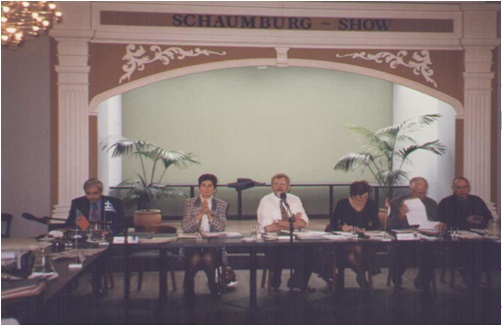  Στη φωτογραφία από τη Συνεδρίαση της Γενικής Συνάντησης(GeneralMeeting) διακρίνονται εξ αριστερών: Ο δημοτικός Σύμβουλος κ. Δημοσθένης Ζάμπας, η αρμόδια υπάλληλος κα Αννα Μαρία Σαρδελή,ο Πρόεδρος της Δωδεκάδας κος Καρλ Μαγιόρ η κα Μάρα Μαγιόρ  και οι εκπρόσωποι της γερμανικής πόλης του Κέτστιγκ.13 ΣΥΝΑΝΤΗΣΗ  ΤΗΣ 12ΑΔΑΣ ΣΤΟ ΜΠΑΝΤΟΡΑΝ ΤΗΣ ΙΡΛΑΝΔΙΑΣΗ συνάντηση έγινε στην ιρλανδική  πόλη ΜΠΑΝΤΟΡΑΝ από 3-6 Απριλίου 1997.Παράλληλα  πραγματοποιήθηκε  και η εκπαιδευτική  συνάντηση  του Δικτύου.Τον Δήμο Πρέβεζας εκπροσώπησαν  οι δημοτικοί σύμβουλοι κκ Ζάμπας Δημοσθένης, Ηλίας Κωνσταντίνου, Δόνος Δημήτριος, και η αρμόδια υπάλληλος  Σαρδελή  Αννα – Μαρία.14. ΣΥΝΑΝΤΗΣΗ 12ΑΔΑΣ ΣΤΗΝ ΓΚΡΑΝΒΙΛ ΓΑΛΛΙΑΣΗ συνάντηση έγινε  στην γαλλική  πόλη της; Γκρανβίλ από 9-13 Οκτωβρίου  1997.Στην συνάντηση  συμμετείχαν, ο Δήμαρχος κ.Δημήτριος Ταμπούρης, ο πρόεδρος του Δημοτικού Συμβουλίου κ. Μιχάλης Αράπης και η αρμόδια υπάλληλος Σαρδελή Αννα –Μαρία.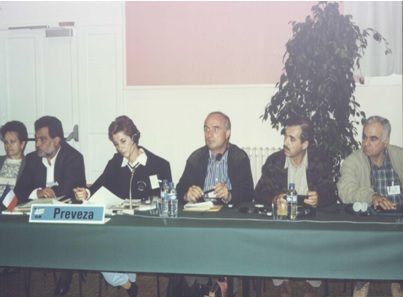 Στη  φωτογραφία,   διακρίνονται τα  μέλη της αντιπροσωπείας του Δήμου  Πρέβεζας:Ο  τέως Δήμαρχος Πρέβεζας Δημήτριος  Ταμπούρης,η αρμόδια υπάλληλος Αννα- Μαρία Σαρδελή,ο υπάλληλος του Δήμου Πρέβεζας  Κωνσταντίνος Βράκας και οι  δημοτικοί σύμβουλοι  Απόστολος Χατζόπουλος και  Μιχάλης Αράπης.15. ΣΥΝΑΝΤΗΣΗ ΔΩΔΕΚΑΔΑΣ  ΣΤΟ ΜΠΕΛΛΑΤΖΙΟ ΙΤΑΛΙΑΣ      Στο πλαίσιο  της συνάντησης  αυτής του Δικτύου στο Μπελλάτζιο  από 14-17 Μαίου 1998 η Ιταλική πόλη  διοργανώνει  παράλληλα με την Γενική Συνάντηση τη εκπαιδευτική το Μίνι Ευρωκοινοβούλιο και την Εμπορική  Εκθεση του Μπελλάτζιο.Από πλευράς του Δήμου Πρέβεζας συμμετέχουν στη γενική συνάντηση ο Δήμαρχος κ. Δημήτριος Ταμπούρης  και η αρμόδια υπάλληλος κα Αννα –Μαρία Σαρδελή.     Στην  εκπαιδευτική  η κα Βαρβάρα Ζαντραβέλη καθηγήτρια αγγλικών και υπεύθυνη  του Ευρωπαϊκού προγράμματος COMENIUS(ΚΟΜΕΝΙΟΥΣ).Στο Μίνι Ευρωκοινοβούλιο η κα Ελένη Συνεσίου  καθηγήτρια του  3ου Γυμνασίου και δύο μαθητές οι: Σπύρος Γκανάλας  του Κωνσταντίνου  από το 1ο Γυμνάσιο Πρέβεζας και η Μαριέττα  Μικρούλη του Αριστοτέλη  από το 3ο Γυμνάσιο. Στην Εμπορική Εκθεση συμμετέχουν : Ενας εκπρόσωπος  της Ε.Α.Σ. (Ενωσης Αγροτικών Συνεταιρισμών) Πρέβεζας  ο κ. Μάρκος Ευθυμίου, ένας εκπρόσωπος   του Εμπορικού Επιμελητηρίου Πρέβεζας,  ο κ. Ιωάννης Γιαμάς   καθώς και ένας έμπορος γαλακτοκομικών προϊόντων  από την Φιλιππιάδα, ο κ.Δημήτριος Παππάς.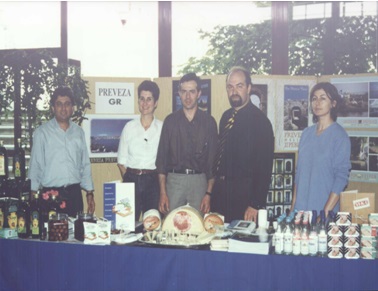 Στην φωτογραφία, κι απ΄την συμμετοχή της Πρέβεζας στην  Εμπορική Εκθεση που πραγματοποιήθηκε στο Μπελλάτζιο διακρίνονται, εξ αριστερών:Ο  εκπρόσωπος της Ενωσης Αγροτικών Συνεταιρισμών Πρέβεζας κ. Μάρκος Ευθυμίου, η  αρμόδια υπάλληλος του Δήμου κα Αννα Μαρία Σαρδελή ,ο έμπορος  γαλακτοκομικών προϊόντων κ. Παππάς, και ο εκπρόσωπος του Εμποροβιοτεχνικού Επιμελητηρίου Πρέβεζας κ. Ιωάννης  Γιαμάς.   16.ΣΥΝΑΝΤΗΣΗ ΔΩΔΕΚΑΔΑΣ ΣΤΟ ΜΕΕΡΣΣΕΝ ΤΗΣ ΟΛΛΑΝΔΙΑΣΗ συνάντηση πραγματοποιήθηκε  το χρονικό διάστημα από 5-8 Νοεμβρίου 1998. Στην αποστολή του Δήμου Πρέβεζας ορίστηκαν να μετάσχουν  ο Δήμαρχος Πρέβεζας,η αρμόδια υπάλληλος, ο υπεύθυνος της Θεατρικής Σκηνής Πρέβεζας και ο εκπρόσωπος  αθλητικού φορέα της Πρέβεζας  κ.Τραχανάς Δημήτριος. Στην συνάντηση εκτός των γενικών  θεμάτων  συνεργασίας των πόλεων, συζητήθηκε,  σε ειδική συνεδρίαση,η σύσταση θεατρικής ομάδας  από όλες τις πόλεις του Δικτύου  και η παρουσίαση κοινού θεατρικού έργου, που θα γίνει  στη Φινλανδική πόλη της Κάρκκιλα το καλοκαίρι του 2001.         17. ΣΥΝΑΝΤΗΣΗ  ΔΩΔΕΚΑΔΑΣ  ΣΤΟ ΣΕΡΜΠΟΡΝ ΤΗΣ ΑΓΓΛΙΑΣ Η συνάντηση πραγματοποιήθηκε το χρονικό διάστημα  22-25 Απριλίου  1999.Στην αποστολή του Δήμου Πρέβεζας μετείχαν η κα Αθανασία Τσουτσάνη υπάλληλος του Γραφείου Αδελφοποιήσεων ,η καθηγήτρια της Αγγλικής Γλώσσας κα Δέσποινα Δενδρινού  η εκπρόσωπος των Τουριστικών Φορέων  του Επιμελητηρίου Πρέβεζας κα Μαργαρίτα Κοτσίνη και η εκπρόσωπος της Θεατρικής Σκηνής Πρέβεζας κα Θεοδώρα Μπέκα.18. ΣΥΝΑΝΤΗΣΗ ΔΩΔΕΚΑΔΑΣ ΣΤΟ ΚΕΤΣΤΙΝΓΚ ΤΗΣ ΓΕΡΜΑΝΙΑΣ    Η συνάντηση αυτή  πραγματοποιήθηκε στην ομώνυμη πόλη  της Γερμανίας  16-19 Σεπτεμβρίου 1999.Συμμετείχαν απ΄ την πλευρά του Δήμου Πρέβεζας ο αντιδήμαρχος  Πρέβεζας  κ. Παύλος Αλεξάνδρου η εκπρόσωπος της Δημοτικής Ραδιοφωνίας Πρέβεζας κα Βαγιούλα Πάνη  και  η   αρμόδια υπάλληλος κα Αθανασία Τσουτσάνη.  19. ΣΥΝΑΝΤΗΣΗ ΔΩΔΕΚΑΔΑΣ  ΣΤΗΝ ΑΛΤΕΑ ΤΗΣ ΙΣΠΑΝΙΑΣ     Η συνάντηση αυτή πραγματοποιήθηκε  στην ομώνυμη πόλη της Ισπανίας το χρονικό διάστημα  4-7 Μαίου 2000.Σην αποστολή του Δήμου Πρέβεζας μετείχαν ο Αντιδήμαρχος κος Σπυρίδων Ανεμοζάλης η υπάλληλος του Δήμου Πρέβεζας κα Βαγιούλα Πάνη,  η καθηγήτρια Πληροφορικής κ. Ιφιγένεια Κίστη η οποία έλαβε μέρος  στο εργαστήριο της Πληροφορίας της Τεχνολογίας (InformationTechnology)και  οι δύο αθλητές της αντισφαίρισης  Γέώργιος Τζώρτζης και  Σπύρος Ραφτόπουλος οι οποίοι  έλαβον μέρος στο Τουρνουά Τέννις της Δωδεκάδας  που διεξήχθη εκεί  κατά τη διάρκεια των  εργασιών της Συνάντησης.         20. ΣΥΝΑΝΤΗΣΗ ΔΩΔΕΚΑΔΑΣ ΣΤΗΝ ΠΡΕΒΕΖΑ   Η Πρέβεζα φιλοξένησε το 19ο  Συνέδριο της Δωδεκάδας από τις 14 –17 Σεπτεμβρίου 2000  με την συμμετοχή  76 συνέδρων  από τις άλλες 14 πόλεις της Δωδεκάδας.Τις εργασίες του Συνεδρίου  άνοιξε ο Δήμαρχος Πρέβεζας Κώστας Παπαγεωργίου, χαιρετισμούς απηύθυναν οι βουλευτές  Πρέβεζας του ΠΑΣΟΚ κ. Γιάννης Τσεκούρας και της Ν.Δ. κ. Γιώργος Τρυφωνίδης. Στην εναρκτήρια ομιλία του πρόεδρος της Δωδεκάδας κ. Τζέρεμι Μπάρκερ τόνισε ότι «αυτή ήταν η πιο επιτυχημένη  χρονιά για την Δωδεκάδα».Το αποκορύφωμα ήταν  η παρουσίαση  του έργου της Δωδεκάδας  στην Κάρκκιλα της Φινλανδίας  στο οποίο  συμμετείχαν 180 ηθοποιοί  ανάμεσα στους οποίους  και μέλη της Θεατρικής Σκηνής  Πρέβεζας , παίζοντας  ένα ιδιαίτερα ζωτικό ρόλο  στο ανέβασμα του έργου.  Κατά τη διάρκεια του συνεδρίου δόθηκε έμφαση στα προγράμματα  που αφορούν στους νέους:Δηλαδή στο Μίνι –Ευρωκοινοβούλιο,που υλοποιεί η πόλη του  Μπελλάτζιο (Ιταλία) και αφορά σε παιδιά  14 έως 16 χρόνων, στην Ευρωπαϊκή Εβδομάδα Νέων γιά  μεγαλύτερους μαθητές  στο Κέτστινγκ της Γερμανίας ,προγράμματα στα οποία συμμετέχει η πόλη της Πρέβεζας,στο ποδοσφαιρικό τουρνουά  νέων  στην Αλτέα της Ισπανίας, στις ανταλλαγές  νέων ανάμεσα στο Σέρμπορν της Αγγλίας  και της Κάρκκιλα της Φινλανδίας  στο κάμπιγκ των Προσκόπων  στο Νιντεράνβεν του Λουξεμβούργου,στην αθλητική εβδομάδα που πραγματοποιείται  στις Βελγικές Αρδέννες (διοργανώνεται  από το Χουφαλίζ του Βελγίου) ,στην συνάντηση  των νέων στο Μέερσεν της Ολλανδίας και στα προγράμματα (Σώκρατες  -  Κομένιους) (Sokrates – Comenious) σε εξι (6) Δημοτικά Σχολεία.     Στο περιθώριο των εργασιών  του συνεδρίου  ,έγιναν συναντήσεις  εκπροσώπου της Δωδεκάδας με τον Προϊστάμενο Πρωτοβάθμιας  Εκπαίδευσης και δασκάλους Αγγλικών  σε Δημοτικά Σχολεία του Δήμου μας    κατά την οποία  έγινε συζήτηση  για τα προγράμματα Κομένιους (Comenious).     O Δήμος  Πρέβεζας θα στηρίξει  τα προγράμματα με την υλικοτεχνική  του υποδομή μέχρι τα σχολεία να  εξοπλισθούν πλήρως. Η αντιπρόεδρος  της Δωδεκάδας  Ρίτα Χουβίνεν  συναντήθηκε επίσης με τον Προϊστάμενο Δευτεροβάθμιας Εκπαίδευσης και τους καθηγητές  που συμμετείχαν σε  συναντήσεις της Δωδεκάδας  και συζήτησε μαζί τους, θέματα  περαιτέρω συνεργασίας και ανταλλαγών.Τα θέματα στην ατζέντα  της συνάντησης  περιελάμβαναν και την ιδέα  της Πρέβεζας να παραχθεί από την Δωδεκάδα  ένας ψηφιακός δίσκος (CD-ROM) με μουσική και τραγούδια  από όλες τις πόλεις, που έγινε ομόφωνα αποδεκτή.Συζητήθηκαν επίσης  αρκετά  άλλα προγράμματα  ανάμεσα στα οποία  ανταλλαγές  βιβλιοθηκονόμων, προσωπικού υγείας, δημοτικών συμβούλων  και μια αθλητική  συνάντηση  νέων  στο Γιούντεμπουργκ της Αυστρίας καθώς και η δημιουργία  μιάς σημαίας με το έμβλημα των πόλεων, το οποίο θα παραδίδεται  διαδοχικά  στην πόλη που θα φιλοξενεί  το Συνέδριο κάθε φορά. Εντυπωσιακή η πρόταση της Κάρκκιλα που ανακοίνωσε  ότι μια ομάδα μαθητών σχεδιάζει να παρουσιάσει «θέατρο δρόμου» στις πόλεις της Δωδεκάδας  ιδέα που έγινε ομόφωνα αποδεκτή.Ιδιαίτερα  βοήθησε στην ανάδειξη των προβλημάτων και την επείγουσα ανάγκη  να βρεθούν λύσεις,  η συζήτηση    για τον ρατσισμό και την ξενοφοβία  που απετέλεσε  ένα από τα θέματα  του Συνεδρίου μετά από πρόταση του Δήμου Πρέβεζας.Στη συζήτηση  έλαβε μέρος η Ευρωβουλευτής του ΠΑΣΟΚ κα Αννα Καραμάνου,ο βουλευτής Πρέβεζας της ΝΔ κ. Γιώργος Τρυφωνίδης,ο νυν Δήμαρχος Πρέβεζας κ.Μιλτιάδης Κλάπας,ως εκπρόσωπος τότε του Συνασπισμού, ο κ. Γιάννης Νικολάου εκπροσωπώντας  το ΔΗΚΚΙ και ο κ. Λάζαρος Συνέσιος  πρόεδρος του Πολιτιστικού Συλλόγου «Πρέβεζα».Κάθε μία απ΄τις δεκαπέντε πόλεις  της Δωδεκάδας  περιέγραψε τη φύση των δικών της προβλημάτων  και τον τρόπο με τον οποίο  τα  έχει χειριστεί.Επισημάνθηκε ότι όλες οι πόλεις  της Δωδεκάδας  πρέπει να δώσουν έμφαση στην εκπαίδευση, να ικανοποιηθούν  οι ανάγκες για κατοικία και εργασία  και να δοθεί ιδιαίτερη προσοχή  στις περιπτώσεις που εκδηλώνονται  φαινόμενα κοινωνικής απόρριψης.Τονίστηκε επίσης  ότι η Δωδεκάδα  καλλιεργεί τη φιλία ανάμεσα στους  λαούς  της Ευρώπης και αποτελεί μέσο ολοκλήρωσης ,συμμετοχής και αλληλεγγύης. Δόθηκε έμφαση  στην ανάγκη ενίσχυσης  από την Ε.Ε. των χωρών της Ανατολικής Ευρώπης  προκειμένου  να  αναπτυχθούν και να γίνουν  αυτάρκεις  στις θέσεις εργασίας  και να ελαχιστοποιηθεί  η μετανάστευση  η οποία ανεβάζει  τους  δείκτες ανεργίας στο εργατικό δυναμικό των περιοχών της Ευρώπης και πολλαπλασιάζει  τα φαινόμενα βίας και ρατσισμού. Οι σύνεδροι  αφού περιηγήθηκαν  στην πόλη και στην ευρύτερη περιοχή ,συζήτησαν  για την δυνατότητα ανάπτυξης  τουριστικών ανταλλαγών  ανάμεσα στις πόλεις του Δικτύου ,την έκδοση κοινού  τουριστικού φυλλαδίου ,κοινή παρουσίαση  σε τουριστικές  εκθέσεις, προβολή των πόλεων  της DOUZELAGE  μέσω του Διαδικτύου.Η περαιτέρω ανάπτυξη  της ιστοσελίδας της Δωδεκάδας(www.douzelage.org) στο Διαδίκτυο απετέλεσε  θέμα ειδικής συνεδρίασης .Στόχος η επικοινωνία  ανάμεσα στις πόλεις  να γίνεται αποκλειστικά μέσω του Διαδικτύου από το έτος 2001.Προκειμένου  δε, και για να υπάρξει ενθάρρυνση  για ευρύτερη χρήση του Διαδικτύου δημιουργείται νέα ιστοσελίδα  με την διεύθυνση (www.douzelage. edu.org) αφιερωμένη στην εκπαίδευση ή οποία θα ενημερώνεται τακτικά από  μαθητές.Η ιστοσελίδα αυτή θα δημιουργηθεί σύντομα και θα γίνει επίδειξή της στους καθηγητές  κατά την επόμενη συνάντηση  στο Νιντεράνβεν του Λουξεμβούργου.Τέλος, το τουρνουά τένις  της Δωδεκάδας έκλεισε  με την γερμανική ομάδα      στην πρώτη θέση  και την Πρέβεζα στη δεύτερη.      21. ΣΥΝΑΝΤΗΣΗ ΤΗΣ ΔΩΔΕΚΑΔΑΣ  ΣΤΟ  ΝΙΝΤΕΡΑΝΒΕΝ ΤΟΥ ΛΟΥΞΕΜΒΟΥΡΓΟΥΗ συνάντηση  πραγματοποιήθηκε  στην ομώνυμη πόλη  του Λουξεμβούργου  10-13 Μαίου 2001.Η εκλογή της καθηγήτριας  του 1ου Γυμνασίου της Πρέβεζας  κας Βαρβάρας Ζαντραβέλη, ως προέδρου  των Εκπαιδευτικών Προγραμμάτων της Δωδεκάδας ,η υπογραφή του νέου καταστατικού που περιλαμβάνει και τις τρείς νέες πόλεις Κάρκκιλα Φινλανδίας, Οξελσουντ  Σουηδίας και Γιούντεμπουργκ Αυστρίας,σε συνέχεια του νέου του αρχικού που υπεγράφη  στη Γκρανβίλ την 20η Μαίου  1991, καθώς και ο χαιρετισμός της Επιτρόπου της Ευρωπαϊκής Ενωσης κας  Βίβιαν Ρέντινγκ  ήσαν τα γεγονότα που σημάδεψαν  το 20ο   Συνέδριο της Δωδεκάδας. Παρούσα και  στο Συνέδριο και η κα Ανν Μαρί Μπρούκινγκ, υπέυθυνη του Τομέα Επιχορηγήσεων  της Ευρωπαϊκής Επιτροπής  για τις Αδελφοποιημένες Πόλεις της Ευρωπαϊκής Ενωσης. Σημαντικό επίσης γεγονός για την Πρέβεζα απετέλεσε η συνάντηση  και η συνομιλία που είχαν είχε στο περιθώριο του Συνεδρίου ο Δήμαρχος  Πρέβεζας κ. Κωνσταντίνος Παπαγεωργίου με την κα Ρέντινγκ η οποία έδειξε ενδιαφέρον για την παρουσία  της Πρέβεζας στην Δωδεκάδα  και για τον λόγο ότι συνδέεται  με πολύ στενούς δεσμούς με την Ελλάδα αφου ο σύζυγός της είναι Ελληνας. Συμμετείχαν από την πλευρά του Δήμου  Πρέβεζας, ο Δήμαρχος  κ. Κωνσταντίνος Παπαγεωργίου δύο καθηγητές  γνώστες  της αγγλικής γλώσσας ,η καθηγήτρια αγγλικής φιλολογίας  και πρόεδρος των Εκπαιδευτικών Προγραμμάτων  Νομού Πρέβεζας κα Βαρβάρα Ζαντραβέλη που παρίστατο στη Εκπαιδευτική  Συνάντηση με τίτλο «Ξένες  Γλώσσες». Ο καθηγητής πληροφορικής κος Κωνσταντίνος Σοφιανός  για το εργαστήριο Πληροφορικής με θέμα την Εκπαιδευτική Ιστοσελίδα της Δωδεκάδας καθώς και ο αρμόδιος υπάλληλος Γεώργιος Αλισανδράτος.Κατά την διάρκεια της Εκπαιδευτικής  Συνάντησης έγινε  ψηφοφορία  στην οποία η κα Βαρβάρα  Ζαντραβέλη εξελέγη Πρόεδρος των Εκπαιδευτικών Προγραμμάτων της Δωδεκάδας.      22. ΣΥΝΑΝΤΗΣΗ  ΤΗΣ ΔΩΔΕΚΑΔΑΣ ΣΤΗΝ ΚΑΡΚΚΙΛΑ ΤΗΣ ΦΙΝΛΑΝΔΙΑΣ     Στην  Συνάντηση  αυτή  που πραγματοποιήθηκε  στην Κάρκιλα της Φινλανδίας  4-7 Οκτωβρίου 2001.Την αντιπροσωπεία του Δήμου Πρέβεζας  αποτελούσαν ο  ο Αντιδήμαρχος  αρμόδιος για θέματα Αδελφοποιήσεων κος Σπυρίδων Καραμπιτιάνης ,ο Δημοτικός Σύμβουλος και Πρόεδρος του Πνευματικού  Κέντρου κ. Γεώργιος Πατρόζος  η καθηγήτρια και πρόεδρος των Εκπαιδευτικών θεμάτων της Δωδεκάδας   κα Βαρβάρα Ζαντραβέλη ,ο καθηγητής Πληροφορικής  κος Κωνσταντίνος Σοφιανός και ο αρμόδιος υπάλληλος  Γεώργιος Αλισανδράτος.Σημαντικότερο σημείο της Συνάντησης  γιά  την  Πρέβεζα αλλά και για το Συνέδριο ήταν η τοποθέτησή μας  περί διεξαγωγής ενός  Συνεδρίου ετησίως, κυρίως για την εξοικονόμηση  χρημάτων από τα έξοδα μεταφοράς  αλλά και για την επένδυση  μέρους  ή του συνολικού ποσού της συγκεκριμένης δαπάνης ,στο υπό ίδρυση –δεν έχει αποφασισθεί ακόμη – Ταμείου  για την διευκόλυνση  των μαθητών της Δωδεκάδας  που επιθυμούν  να ταξιδέψουν  συμμετέχοντας  στα διάφορα προγράμματα που πραγματοποιούνται κατά καιρούς. Η πρόταση της Πρέβεζας που αφορά στο σκέλος περί ενός συνεδρίου τον χρόνο  είχε  κατατεθεί και παλαιότερα. Απ΄ την Επιτροπή  Δωδεκάδας της Πρέβεζας.                                 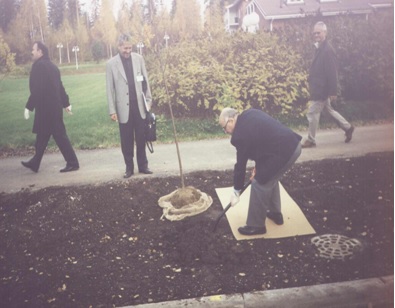 Στην φωτογραφία διακρίνεται ο αντιδήμαρχος Πρέβεζας κ. Σπυρίδων Καραμπιτιάνης να φυτεύει ,σε μια συμβολική κίνηση το Δέντρο της Δωδεκάδας  σε κεντρικό δρόμο της Κάρκιλλα όπως άλλωστε συνέβη και με τους άλλους –εκπροσώπους των πόλεων που συμμετείχαν στο Συνέδριο.    23. ΣΥΝΑΝΤΗΣΗ  ΤΗΣ ΔΩΔΕΚΑΔΑΣ ΣΤΟ ΟΞΕΛΣΟΥΝΤ ΤΗΣ ΣΟΥΗΔΙΑΣ.Στην συνάντηση αυτή που πραγματοποιήθηκε  στο Οξελσουντ ης Σουηδίας  16-19 Μαίου  2002 συμμετείχαν ο αντιδήμαρχος Πρέβεζας κος Σπυρίδων Καραμπιτιάνης, πρόεδρος  των Εκπαιδευτικών Προγραμμάτων  της Δωδεκάδας κα Βαρβάρα Ζαντραβέλη  ο καθηγητής κος Κωνσταντίνος Σοφιανός.Στο συνέδριο ήταν παρών και ο Σουηδός  Ευρωβουλευτής , Γιόραν Φόραμ  ο οποίος στη σύντομη παρέμβασή του  αναφέρθηκε στο πως  βλέπει την παγκοσμιοποίηση  η Ευρωπαϊκή Ενωση.Τα περιβαλλοντικά θέματα  και η εργασία  που γίνεται  στον υγροβιότοπο  του Οξελσουντ  αναπτύχθηκαν απ΄ τον ομιλητή και αρμόδιο  κ.Πάτρικ Χόλμερ, οποίος  είδε με πολύ καλό  μάτι την συνεργασία  Οξελσουντ – Πρέβεζας  στο θέμα αυτό αφού  γνώριζε την ύπαρξη του υγροβιοτόπου του Αμβρακικού.                            24. ΣΥΝΑΝΤΗΣΗ ΤΗΣ ΔΩΔΕΚΑΔΑΣ ΣΤΟ ΧΟΥΦΑΛΙΖ ΤΟΥ ΒΕΛΓΙΟΥ     Η Συνάντηση  αυτή πραγματοποιήθηκε  στο Χουφαλίζ του Βελγίου  10-13 Οκτωβρίου 2002. Στην αποστολή του Δήμου Πρέβεζας μετείχαν ο Δημοτικός Σύμβουλος  κος Δημήτριος Λούπας και ο αρμόδιος υπάλληλος Γεώργιος Αλισανδράτος. Η αποστολή ήταν ολιγομελής διότι η συνάντηση  συνέπιπτε σχεδόν  με  τις Δημοτικές εκλογές στη Ελλάδα που διεξάγονταν 13 Οκτωβρίου 2002.   25. ΣΥΝΑΝΤΗΣΗ ΤΗΣ ΔΩΔΕΚΑΔΑΣ ΣΤΗ ΣΕΣΙΜΠΡΑ ΤΗΣ ΠΟΡΤΟΓΑΛΙΑΣΗ συνάντηση αυτή  πραγματοποιήθηκε  στη Σεσίμπρα της Πορτογαλίας 15-18 Μαίου  2003.Στην αποστολή του Δήμου Πρέβεζας μετείχαν ο Δημοτικός Σύμβουλος κ. Απόστολος Χατζόπουλος, η καθηγήτρια κα  Βαρβάρα Ζαντραβέλη , ο καθηγητής κος Κωνσταντίνος Σοφιανός και ο αρμόδιος υπάλληλος Γεώργιος Αλισανδράτος. Μεταξύ άλλων είχαμε :Την επίτευξη του στόχου  που είχε θέσει αρκετά χρόνια  πριν  επέτυχε σ΄ αυτό το  Συνέδριο η Επιτροπή Δωδεκάδας   της  Πρέβεζας στην Γενική Συνάντηση. Την πραγματοποίηση δηλαδή  μιάς Γενικής Συνάντησης  την Ανοιξη κάθε χρόνου, που θα  περιλαμβάνει  και την εκπαιδευτική  Συνάντηση  και ενός Μίνι συνεδρίου – εργαστήρίου  που δεν θα έχει υποχρεωτικό χαρακτήρα  αφου θα το παρακολουθούν  όσοι ενδιαφέρονται και τους απασχολεί το  συγκεκριμένο αντικείμενο.Η μεταρρύθμιση αυτή θα ισχύσει αφου εξαντληθεί το πρόγραμμα των Συνεδρίων  μέχρι την συνάντηση του Σέρμπορν το  Φθινόπωρο του 2006.Εγινε παρουσίαση των υποψηφίων  για ένταξη στην Δωδεκάδα πόλεων: της Χόϊνα της Πολωνίας, του Σούσιτσε  της Τσεχίας ,του Τούρι της Εσθονίας  και της Σιγκούλντα  της Λετονίας. Αποφασίστηκε δε και βάσει , των παρουσιάσεων  και των επαφών να ενταχθεί  σύντομα και η Ουγγρική πόλη του Κιούζεγκ.        26. ΣΥΝΑΝΤΗΣΗ ΤΗΣ ΔΩΔΕΚΑΔΑΣ ΣΤΟ ΧΟΛΣΤΕΜΠΡΟ ΤΗΣ ΔΑΝΙΑΣ Η συνάντηση πραγματοποιήθηκε στην ομώνυμη πόλη της Δανίας  κατά το χρονικό διάστημα 4-7 Σεπτεμβρίου 2003.Στην αποστολή του Δήμου μετείχαν οι Δημοτικοί Σύμβουλοι  κ. κ. Λαινάς Χρήστος (Εμπορική Εκθεση),Κολοβός Θεόδωρος(Εργαστήριο για την Κοινωνική Μέριμνα των Ατόμων της Τρίτης Ηλικίας) η υπάλληλος Βάγια Πάνη (Εργαστήριο για την Κοινωνική Μέριμνα των Ατόμων της Τρίτης Ηλικίας), η   καθηγήτρια κα Ζαντραβέλη Βαρβάρα  και ο αρμόδιος υπάλληλος Γεώργιος Αλισανδράτος. Στην συγκεκριμένη συνάντηση  διεξήχθη και η ψηφοφορία για την ανάδειξη νέου προεδρέιου της Δωδεκάδας. Την θέση του πρόέδρου κατέλαβε ο Λουξεμβούργιος Εντ Βέμπερ. Γιά την θέση των Αντιπροέδρων του ενός που θα αναλάβει  το βάρος της επαφής  με τις Βρυξέλλες  για την καλύτερη  αντινετώπιση των προγραμμάτων και σχεδίων του Οργανισμού  ψηφίστηκε ο κ. Αλφονς  Ενράρ απ΄το Χουφαλίζ του Βελγίου  ενώ την ευθύνη    απ΄την θέση του άλλου αντιπροέδρου  για τον τομέα των προγραμμάτων  ανέλαβε  ο κ. Γκύντερ Πέτσερ  απ΄ το Κέτστιγκ της Γερμανίας.Τις εργασίες του Συνεδρίου  παρακολούθησε  και το μέλος Ευρωπαϊκού  Κοινοβουλίου κ. Ολε Σόρενσεν. Στα αξιοσημείωτα της Δωδεκάδας συγκαταλέγεται η κατασκευή πανό  πολύ μεγάλων διαστάσεων που απεικονίζει τα λογότυπα κάθε πόλης –μέλους του οργανισμού. 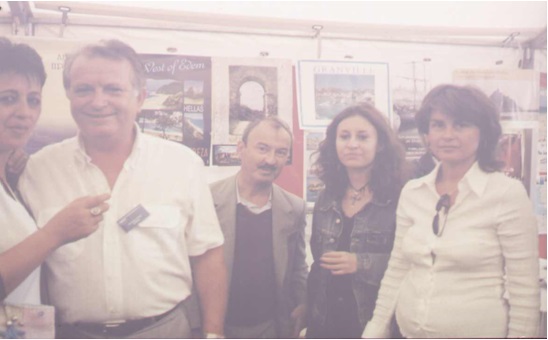   Στην  διπλανή  φωτογραφία διακρίνονται εξ αριστερών κι  απ΄το περίπτερο που παρουσίασε η Πρέβεζα στην Εμπορική Εκθεση:ο Δημοτικός Σύμβουλος κος Χρήστος Λαϊνάς,ο δημοτικός σύμβουλος κος  Θεόδωρος Κολοβός και  στην άκρη δεξιά η κα Βαρβάρα Ζαντραβέλη.            Στην κάτω φωτογραφία στιγμιότυπο απ΄ την  αίθουσα της  Γενικής Συνάντησης. Διακρίνονται    μεταξύ των άλλων συνέδρων, ο αρμόδιος υπάλληλος  κ. Γεώργιος Αλισανδράτος και η κα Βαρβάρα Ζαντραβέλη λίγο πριν την παρουσίαση της αναφοράς της στα Εκπαιδευτικά θέματα.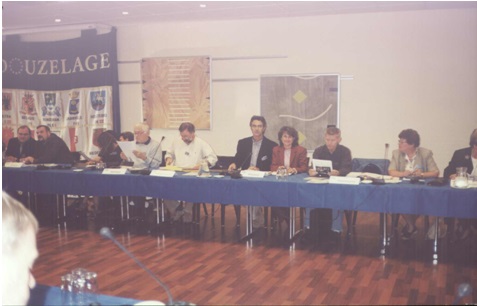 27. ΣΥΝΑΝΤΗΣΗ ΤΗΣ ΔΩΔΕΚΑΔΑΣ ΣΤΟ ΓΙΟΥΝΤΕΜΠΟΥΡΓΚ ΤΗΣ ΑΥΣΤΡΙΑΣ    Η συνάντηση αυτή πραγματοποιήθηκε στο χρονικό διάστημα 13-16 ΜΑΙΟΥ 2004 και μετείχαν ο αντιδήμαρχος Πρέβεζας κος Δημήτρης Τριβλής η αρμόδια υπάλληλος  κα Βαγιούλα Πάνη,η καθηγήτρια Αγγλικής  Φιλολογίας και πρόεδρος των Εκπαιδευτικών Προγραμμάτων   της Δωδεκάδας κα Βαρβάρα Ζαντραβέλη και οι κ.Σωτήρης Γιαμάς και Ιωάννης Γιαμάς  ως εκπρόσωποι του Εμποροβιοτεχνικού Επιμελητηρίου Πρέβεζας. Στη Συνάντηση Αυτή εκτός απ΄την γενική Συνάντηση (GeneralMeeting) και την Εκπαιδευτική  Συνάντηση (EducationalMeeting) με θέμα Μάθηση εξ αποστάσεως και γλώσσες, πραγματοποιήθηκε και Εμπορική Εκθεση(Gourmetmarket) όπου δόθηκε στην δυνατότητα στη πόλη της Πρέβεζας να  παρουσιάσει τα τοπικά προϊόντα και  να διανείμει διαφημιστικό υλικό.  28. ΣΥΝΑΝΤΗΣΗ ΤΗΣ ΔΩΔΕΚΑΔΑΣ ΣΤΗ ΓΚΡΑΝΒΙΛ ΤΗΣ ΓΑΛΛΙΑΣ       Η συνάντηση αυτή πραγματοποιήθηκε στο χρονικό διάστημα 30 Σεπτεμβρίου –3 Οκτωβρίου 2004 και μετείχαν απ΄τον Δήμο Πρέβεζας ο πρόεδρος του Δημοτικού Συμβουλίου  Πρέβεζας κ. Κωνσταντίνος Καλέντζης, η δημοτική σύμβουλος κα Βασιλική Σαρρή και η αρμόδια υπάλληλος κα Κλεοπάτρα Γιαννούλη. Εκτός των τακτικών θεμάτων της Ατζέντας του συζητούνται σε κάθε Γενική Συνάντηση της Δωδεκάδας,(όπως  η έγκριση των πρακτικών του Συνεδρίου στο Γιούντεμποργκ της Αυστρίας, το πρόγραμμα για τις περαιτέρω συνεδριάσεις,  οι αναφορές στα υλοποιηθέντα, στα εν εξελίξει και στα μελλοντικά προγράμματα, κλπ.  ιδιαίτερης  σημασίας  ήσαν: Η πρόταση  για την δημιουργία  προγράμματος  ανταλλαγής  νέων  σε σταθερή βάση  δημιουργώντας βάση δεδομένων για εύρεση εργασίας  που θα διατίθεται μέσω  των υπηρεσιών απασχόλησης στην Ευρώπη, καθώς και η δημιουργία  μιάς Ευρωπαϊκής  θυρίδας  των νέων  που θα τους βοηθά στην αναζήτηση εργασίας  στην εξάσκηση ή  στην χώρα που θα επιλέξουν για διακοπές  και θα  προσφέρει πληροφορίες  και θα δίνει την δυνατότητα  για ανταλλαγές απόψεων  και συζητήσεις για θέματα  που  ενδιαφέρουν  τους ίδιους τους νέους. 29. ΣΥΝΑΝΤΗΣΗ ΤΗΣ ΔΩΔΕΚΑΔΑΣ ΣΤΟ ΜΠΑΝΤΟΡΑΝ  ΤΗΣ ΙΡΛΑΝΔΙΑΣ      Η συνάντηση πραγματοποιήθηκε στο χρονικό διάστημα 14-17 Απριλίου 2005 και μετείχαν από τον Δήμο Πρέβεζας ο δημοτικός σύμβουλος κος Κωνσταντίνος Καλέντζης, η καθηγήτρια κα Βαρβάρα Ζαντραβέλη και η αρμόδια υπάλληλος, προϊσταμένη του Γραφείου Προγραμματισμού του Δήμου Πρέβεζας, κα Κλεοπάτρα  Γιαννούλη.    Στην συνάντηση αυτή αποφασίστηκε μετά από πρόταση του Δημάρχου Πρέβεζας κ. Μιλτιάδη - Ηλία Κλάπα να πραγματοποιηθεί  μιά συνάντηση Δημάρχων και εκπροσώπων απ΄ όλες τις πόλεις της Δωδεκάδας .Η συνάντηση αυτή που θα θίξει καίρια και σημαντικά θέματα για το μέλλον της Δωδεκάδας και κυρίως στον εμπορικό και τουριστικό τομέα θα συμπεριλαμβάνεται  στο  πρόγραμμα ενός Συνεδρίου για τον «Θερμαλισμό και τις Ιαματικές Πηγές σε σχέση με την τοπική οικονομία». Το πρόγραμμα του Συνεδρίου  έχει κατατεθεί στην Ευρωπαϊκή Ενωση και αν εγκριθεί  θα πραγματοποιηθεί στις 20-21-22-23 Οκτωβρίου 2005. Στο Συνέδριο αυτό μετά από θητεία  περίπου τεσσάρων ετών  η κα Ζαντραβέλη παραχώρησε τη θέση της Προέδρου των Εκπαιδευτικών Θεμάτων της Δωδεκάδας  στον κ.Πώλ Κάρλινγκ απ΄το Σέρμπορν. 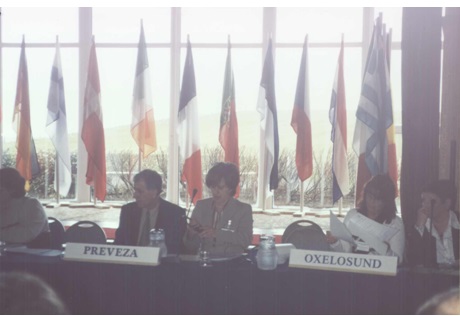 Στις φωτογραφίες διακρίνονται: ο   Δημοτικός  Σύμβουλος κ.Κωνσταντίνος  Καλέντζης ,η  κα Κλεοπάτρα  Γιαννούλη ( στην Γενική Συνάντηση) και η Πρόεδρος των Εκπαιδευτικών Προγραμμάτων   κα Βαρβάρα  Ζαντραβέλη  (στην Εκπαιδευτική  Συνάντηση). 30. ΣΥΝΑΝΤΗΣΗ ΤΗΣ ΔΩΔΕΚΑΔΑΣ ΣΤΟ ΜΙΡΣΕΝ ΤΗΣ ΟΛΛΑΝΔΙΑΣ    Η  συνάντηση πραγματοποιήθηκε  στο χρονικό διάστημα 22-25 Σεπτεμβρίου 2005 και δυστυχώς η  Πρέβεζα δεν έλαβε μέρος λόγω αντικειμενικών δυσκολιών.Το πρόγραμμα περιελάμβανε  όπως πάντα την Γενική Συνάντηση, το εργαστήριο  για όλους τους αντιπροσώπους με βασικό θέμα  «Ευρωπαϊκή Συνθήκη  σχετική με τα Ευρωπαϊκά Δικαιώματα»,το εργαστήριο  για νέους σε ηλικία αντιπροσώπους με τίτλο « Ευρωπαϊκά Δικαιώματα και επικοινωνία» και το εργαστήριο  με θέμα την  «Ιστοσελίδα της Δωδεκάδας».Λόγω του ότι το Συνέδριο της Δωδεκάδας που επρόκειτο να πραγματοποιηθεί την Ανοιξη στην ιταλική πόλη του Μπελλάτζιο ματαιώθηκε συζητήθηκε το ενδεχόμενο  να πραγματοποιηθεί ένα σεμινάριο στο Κόσβεγκ της Ουγγαρίας 18-21 Μαίου 2006 που θα έχει όμως όλα τα χαρακτηριστικά του   Συνεδρίου με θέμα «Πως θα  εμπλακούν οι νέοι  άνθρωποι στην τοπική και Ευρωπαϊκή πολιτική.»    31. ΣΥΝΑΝΤΗΣΗ  ΤΗΣ ΔΩΔΕΚΑΔΑΣ ΣΤΟ ΚΙΟΥΖΕΓΚ ΤΗΣ ΟΥΓΓΑΡΙΑΣ Η συνάντηση πραγματοποιήθηκε  στο χρονικό διάστημα  18-22 Μαίου  2006 με θέμα  «Πως θα αναμιχθούν  οι νέοι  άνθρωποι  στην Τοπική και Eυρωπαϊκή  Πολιτική».Από την πλευρά του Δήμου Πρέβεζας έλαβαν μέρος ο Αντιδήμαρχος Πρέβεζας Χρήστος Λαϊνάς,η Προϊσταμένη του Γραφείου Προγραμματισμού Κλεοπάτρα Γιαννούλη  και η καθηγήτρια της αγγλικής φιλολογίας  Αννα – Υπαπαντή  Σολδάτου που ήταν και μέλος του Δημοτικού Συμβουλίου Εφήβων του Δήμου Πρέβεζας.  32.ΣΥΝΑΝΤΗΣΗ  ΤΗΣ ΔΩΔΕΚΑΔΑΣ  ΣΤΟ ΤΙΟΥΡΙ ΤΗΣ ΕΣΘΟΝΙΑΣ       Η συνάτηση πργματοποιήθηκε στο Τιούρι της Εσθονίας   8-11 Μαίου 2008.Θέμα της  Γενικής Συνάντησης  ήταν  «Διαπολιτισμικοί  Διάλογοι για όλους».Θέμα της Εκπαιδευτικής     Συνάντησης  ήταν: « Αστική  Εκαπίδευση,δραστηριότητες για άτομα με ειδικές ανάγκες».    Η αντιδήμαρχος Πρέβεζας κα Σοφία Λαχανά  ήταν η επικεφαλής της αντιπροσωπείας  του Δήμου Πρέβεζας.που αποτελείτο παό τον Δημοτικό Σύμβουλο  κ. Δημήτριο τριβλή ,την Προϊτσταμένη του Γραφείου Προγραμματισμού  Κλεοπάτρα Γιαννούλη  και την κοινωνική λειτουργό Κωνσταντίνα Αυδίκου που πήρε μέρος στην Εκπαιδευτική  Συνάντηση.   33. ΣΥΝΑΝΤΗΣΗ  ΤΗΣ ΔΩΔΕΚΑΔΑΣ ΣΤΗΝ ΑΛΤΕΑ ΤΗΣ ΙΣΠΑΝΙΑΣ           Με  επιτυχία στέφθηκε το 34ο Συνέδριο  της δωδεκάδας που πραγματοποιήθηκε στην Αλτέα της Ισπανίας κατά το χρονικό διάστημα 14-17 Μαίου 2009.Χαρακτηριστικά  σημεία της διοργάνωσης ήταν: Η αύξηση του Οργανισμού  με ένα μέλος ακόμη.Την πόλη Μάρσα σκάλα  από την  Μάλτα.Η ανάληψη του 37ου Συνεδρίου της Δωδεκάδας από το Ζβόλεν της Σλοβακίας το έτος 2012.Η αναβάθμιση της ιστοσελίδας  που ανατέθηκε στον κατασκευαστή της Σουηδό Τζον Πέτερσον.Ολες οι πόλεις  αναφέρθηκαν στις  δραστηριότητες που πραγματοποίησαν    στο διάστημα που μεσολάβησε  από το περασμένο συνέδριο  που έγινε στη Χόινα της Πολωνίας. Στο  επίκεντρο  του Συνεδρίου βρέθηκε η Πρέβεζα με το πρόγραμμα που κατέθεσε με τον χαρακτηριστικό τίτλο  «Οι νέοι ελέγχουν την αλλαγή του κλίματος.Η Ευρωπαϊκή Ενωση δείχνει τον δρόμο.» που αν τύχει επιχορήγησης θα πραγματοποιηθεί τον  προσεχή Νοέμβριο στη Πρέβεζα.Το μεγάλο πρόβλημα που  τέθηκε  ήταν η αλλαγή του προέδρου της Δωδεκάδας αφού η θητεία  του Εντ Βέμπερ από το Λουξεμβούργο  λήγει του χρόνου τον Μάρτιο.Υποψηφιότητες μέχρι στιγμής δεν υπάρχουν.     34.    ΣΥΝΑΝΤΗΣΗ ΤΗΣ ΔΩΔΕΚΑΔΑΣ  ΣΤΟ  ΣΟΥΣΙΤΣΕ ΤΗΣ ΤΣΕΧΙΑΣ          Στο  35ο   Συνέδριο  της Δωδεκάδας  που πραγματοποιήθηκε στο Σούσιτσε της Τσεχίας    29     Απριλίου -  2 Μαίου  2010   αντιπροσωπεία της Πρέβεζας δεν μετέβη λόγω οικονομικών προβλημάτων.        Κύριο θέμα  του Συνεδρίου  ήταν : «Πολεμώντας  την ανέχεια και τον κοινωνικό απιοκλεισμό    στην Ευρώπη. Ευημερία των ανθρώπων στην Ευρώπη.Ο αντίκτυπος - συνέπειες  της παγκοσμιοποίησης  και της οικονομική κρίσης  και οι πολίτες της Ευρωπαϊκής Ενωσης  για τους Ευρωπαίους πολίτες» .          Θέμα της Εκπαιδευτικής Συνάντησης : Ιδρύματα που ασχολούνται με τις δραστηριότητες  των νέων στον ελέυθερο  χρόνο τους».          Θέμα του εργαστηρίου των νέων : Οι συνέπειες των ανθρωπίνων ενεργειών πάνω στις προστατευόμενες φυσικές περιοχές.».   35.      ΣΥΝΑΝΤΗΣΗ ΤΗΣ ΔΩΔΕΚΑΔΑΣ ΣΤΗ ΓΚΡΑΝΒΙΛ  ΤΗΣ ΓΑΛΛΙΑΣ             Αντιπροσωπεία του Δήμου Πρέβεζας με επικεφαλής τον αντιδήμαρχο Πολιτισμού κ. Κοσμά Κορωναίο, αποτελουμένη απότην Προϊσταμένη του Γραφείου Προγραμματισμού του Δήμου Πρέβεζας κ.Κλεοπάτρα Γιαννούλη  και την καθηγήτρια  κ. Χρίστίνα Κίτσου, ελαβαν μέρος στο 36ο Συμπόσιο των  αδελφοποιημένων πόλεων της Δωδεκάδας (Ντουζελάζ) που πραγματοποιήθηκε κατά το χρονικό διάστημα  26-29 Μαίου 2011 στη Γκρανβίλ της Γαλλίας. Το Συμπόσιο  είχε πανηγυρικό χαρακτήρα γιατί  εφέτος συμπληρώθηκαν 20 χρόνια  από την δημιουργία της Δωδεκάδας.      Στη Γενική Συνάντηση που περιελάμβανε ολόκληρο τον απολογισμό αλλά και τον σχεδιασμό των προγραμμάτων  της  Δωδεκάδας, η Πρέβεζα αναφέρθηκε  στο πολύ επιτυχημένο από πλευράς οργάνωσης και αποτελεσμάτων σεμινάριο του Δήμου Πρέβεζας ,  για την Κλιματική Αλλαγή με τον διακριτικό τίτλο «Οι νέοι ελέγχουν την αλλαγή του κλίματος.Η Ευρωπαϊκή Ενωση δείχνει τον δρόμο» που πραγματοποιήθηκε  στην Πρέβεζα  4-11 Νοεμβρίου 2009. Το σεμινάριο είχε  επιχορηγηθεί σε μεγάλο ποσοστό από το Ελληνικό  Ινστιτούτο Νεολαίας  και από το πρόγραμμα Νεολαίας της Ευρωπαϊκής Ενωσης. « Νεολαία σε Δράση»       Υπεγράφη ο κωδίκελλος ανανέωσης  της συνεργασίας όλων των πόλεων του Δικτύου. Εγκρίθηκε η είσοδος τριών νέων μελών: Αγρός από την Κύπρο,Τριάβνα από την Βουλγαρία και Σκόφια Λόκα από την Σλοβενία. Τώρα συνολικά οι πόλεις της Δωδεκάδας  έφθασαν  τις εικοσιεπτά.(27)            Στην  Εκπαιδευτική Συνάντηση  στην οποία μετείχε η καθηγήτρια Γαλλικής Φιλολογίας  κ.Χριστίνα Κίτσου συζητήθηκε το  θέμα της πρόωρης εγκατάλειψης  του σχολείου  κυρίως από νέους ηλικίας  15 έως 18 ετών.                       36.    ΣΥΝΑΝΤΗΣΗ  ΤΗΣ ΔΩΔΕΚΑΔΑΣ  ΣΤΟ ΖΒΟΛΕΝ ΤΗΣ ΣΛΟΒΑΚΙΑΣ                                           Αντιπροσωπεία του  Δήμου Πρέβεζας  με επικεφαλής την Δημοτική Σύμβουλο κα Στυλιανή Βαρτελάτου, αποτελουμένη από την  Προϊσταμένη του Τμήματος Πορογραμματισμού κα Κλεοπάτρα Γιαννούλη και την καθηγήτρια κα Αννα Σολδάτου έλαβαν μέρος  στο 37ο  Συμπόσιο των αδελφοποιημένων πόλεων της Δωδεκάδας(Ντουζελάζ) που πραγματοποιήθηκε  κατά το χρονικό διάστημα  17-20 Μαίου  2012 στο Ζβόλεν της Σλοβακίας.             Η Γενική Συνάντηση περιελάμβανε τον καθιερωμένο  απολογισμό των πεπραγμένων του χρονικού διαστήματος που μεσολάβησε από την  τελευταία συνάντηση της Γκρανβίλ μέχρι την συνάντηση του Ζβόλεν καθώς και τον σχεδιασμό νεωτέρων προγραμμάτων ενώ έγινε ιδιαίτερη μνεία στην Εκθεση της Δωδεκάδας που θα πραγματοποιηθεί σε κτίριο της Ευρωπαϊκής Ενωσης στις Βρυξέλλες.Η Εκπαιδευτική Συνάντηση  είχε ως θέμα: ¨’Η διδασκαλία των Φυσικών Επιστημών και η κατανόηση της Κλιματικής Αλλαγής.Η συνάντηση –εργαστήριο των νέων σε ηλικία συμμετεχόντων είχε ως θέμα τις Ανάγκες  των Νέων κάθε πόλης. Τέθηκαν ζητήματα  όπως για παράδειγμα  τι θέλουν  και τι περιμένουν οι Νέοι άνθρωποι από τα Δημοτικά τους Συμβούλια .   ΣΥΝΕΔΡΙΟ ΣΤΗ ΡΟΔΟΟ Δήμος Πρέβεζας με την παρουσία του Δημάρχου κ. Μιλτιάδη Κλάπα  και των υπαλλήλων Κλεοπάτρας Γιαννούλη,Προϊσταμένης  του Γραφείου Προγραμματισμού και Γεωργίου Αλισανδράτου ,αρμόδιου για θέματα Αδελφοποιήσεων πήραν μέρος  στο Συνέδριο με θέμα «Αδελφοποίηση για τον κόσμο του αύριο» που πραγματοποιήθηκε  στη  Ρόδο 10-12 Μαίου  2007.Ο κ. Κλάπας που ήταν και εισηγητής στο Συνέδριο, ως εκπρόσωπος των πόλεων της Δωδεκάδας(Ντουζελάζ) μίλησε με θέμα  «Νέοι και Αδελφοποίηση. Εισαγωγή  στον δημόσιο βίο».Στο συνέδριο έγινε  παρουσίαση  μέσω υπολογιστή (πάουερ πόιντ) των Αδελφοποιήσεων της Πρέβεζας  και προβλήθηκαν φωτογραφίες  από την πόλη. Στο συνέδριο περιλμβανόταν  και η παρουσίαση του νέου προγράμματος « Ευρώπη  για τους  πολίτες 2007-2013».«Οι νέοι ελέγχουν την αλλαγή του κλίματοςΗ Ευρωπαϊκή Ένωση δείχνει το δρόμο»ΠερίληψηΣτο πλαίσιο μιας διεθνούς συνάντησης 40 νέων ανθρώπων από την Πρέβεζα, η οποία πραγματοποιήθηκε από 4 έως 9 Νοεμβρίου 2009, αξιολογήθηκε και συζητήθηκε η κατανόηση ζητημάτων που αφορούν την Κλιματική Αλλαγή με βάση τις εξής τέσσερις θεματικές ενότητες: Διαχείριση Απορριμμάτων, Υδάτινοι Πόροι, Πόλη – Κτίριο και Νέα Τεχνολογία.Τις συνεδρίες παρουσιάσεων της ολομέλειας παρακολούθησαν επίσης πολίτες της Πρέβεζας, οι οποίοι συμμετείχαν στις συζητήσεις επί των εισηγήσεων. Οι συμμετέχοντες είχαν την ευκαιρία να αποκτήσουν άμεση γνώση επί των θεμάτων μέσω επισκέψεων στη μεγάλης σημασίας περιοχή του υγροτόπου του Αμβρακικού Κόλπου, καθώς και στις εγκαταστάσεις επεξεργασίας λυμάτων της Πρέβεζας. Το σεμινάριο εστίαζε στην ανάπτυξη ιδεών και τη διατύπωση μιας σειράς προκλήσεων, κατευθύνσεων και ερωτήσεων για τους πολιτικούς μας ηγέτες αναφορικά με το ζήτημα της κλιματικής αλλαγής.. Ιδιαίτερη σημασία δόθηκε στην κατανόηση και την εμβάθυνση στο ζήτημα του τρόπου με τον οποίο η Συνθήκη της Λισsαβόνας στηρίζει ή εμποδίζει την ΕΕ από το να σημειώσει πρόοδο στην αντιμετώπιση αυτού του παγκόσμιου ζητήματος. Η συζήτηση αναπτύχθηκε μέσω εισηγήσεων που έγιναν επί διαφόρων πτυχών του ζητήματος και αφορούσε τον τρόπο προσέγγισης θεμάτων, τα οποία είχαν ομαδοποιηθεί γύρω από τέσσερις άξονες: Διαχείριση Απορριμμάτων και Ανακύκλωση, Κλιματική αλλαγή & Υδάτινοι Πόροι, Πόλη & Κτίριο, Νέα Τεχνολογία και μια θεματική ενότητα που αφορούσε τη Συνθήκη της Λισσαβόνας. Οι θεματικές συζητήσεις έλαβαν χώρα, συμπεριλαμβάνοντας την Πολιτική και τη Διεθνή Συνεργασία, όπως περιγράφονται εν συντομία στα παραρτήματα. Σημαντικό αποτέλεσμα αποτελεί ένα ψήφισμα, βλ. ενότητα με τίτλο «Συμπεράσματα», το οποίο ζητάαπό τους ηγέτες της ΕΕ να στρέψουν την προσοχή τους στη Σύνοδο της Κοπεγχάγης (COP 15) το Δεκέμβριο του 2009. Καλεί πολιτικούς και άλλους να παραμερίσουν τις επιμέρους διαφορές τους καθώς και τους εθνικούς στόχους και πρότυπα. Για το σκοπό αυτό να προβούν επειγόντως σε δράσεις που θα είναι επικεντρωμένες και θα έχουν συμφωνηθεί διεθνώς για τη μείωση των επιπτώσεων της υπερθέρμανσης του πλανήτη και να στηρίξουν όλες τις χώρες για την αντιμετώπιση των συνεπειών που θα προκύψουν. Οι συμμετέχοντες αφιέρωσαν επίσης χρόνο για την κατανόηση του τρόπου με τον οποίο τα άτομα μπορούν να κάνουν τη διαφορά σε ό,τι αφορά στο ζήτημα της κλιματικής αλλαγής και μέσα στο πλαίσιο αυτό ανέπτυξαν ιδέες αναφορικά με το ποιές θα μπορούσαν να είναι οι ενέργειές τους, ώστε να επιδείξουν προσωπική δέσμευση για την ελάττωση του αντίκτυπού τους στο περιβάλλον. Αυτό ορίστηκε ως “το να ζεις ελαφρά”.Η συνεργασία τόσων πολλών νέων από διάφορες χώρες αποτέλεσε για τους ίδιους μια πολύτιμη διαπολιτισμική εμπειρία, η οποία τους βοήθησε να εκτιμήσουν τα θέματα υπό το πρίσμα των άλλων στην Ευρώπη. Από αυτή τη συνάντηση προέκυψαν διάφορες φιλίες και επαφές, οι οποίες θα συνεχιστούν μέσω ηλεκτρονικών δικτυακών τόπων. Οι ομάδες συνεργάστηκαν επίσης για την κατασκευή γλυπτών από ανακυκλώσιμα υλικά που θα εκτίθενται στο κοινό της Πρέβεζας. Ο Δήμος Πρέβεζας σκοπεύει στη διοργάνωση τέτοιων εργαστηρίων με συναφή θέματα κάθε χρόνο.Εισαγωγή                Το σεμινάριο διοργανώθηκε στην Πρέβεζα με τη συμμετοχή νέων ηλικίας 15-30 χρονών, από  έξι(6) πόλεις της Δωδεκάδας. Πιο συγκεκριμένα, συμμετείχαν 4 άτομα και ένας συνοδός  από καθεμία από τις παρακάτω αδελφοποιημένες πόλεις: Χουφαλίζ - Houffalize (Βέλγιο), Μπαντ Κέτστινγκ- BadKötzting (Γερμανία),  Κιούζεγκ -Köszeg (Ουγγαρία), Σέρμπορν - Sherborne (Αγγλία),  Γιούντεμπουργκ - Judenburg (Αυστρία) και  την  Πρέβεζα-Preveza(Ελλάδα). Η Πρέβεζα φυσικά ως   διοργανώτρια πόλη είχε την ευκαιρία να δώσει και σε άλλους 15 τουλάχιστον μαθητές να λάβουν μέρος στο σεμινάριο. Όλες οι ομιλίες και τα εργαστήρια έλαβαν χώρα στο Πολιτιστικό Κέντρο στην Πρέβεζα, εκτός από τις εξωτερικές επισκέψεις σε άλλες τοποθεσίες.              Το σεμινάριο διοργάνωσε ο Δήμος Πρέβεζας και συγχρηματοδοτήθηκε από το  Ευρωπαϊκό Πρόγραμμα «Νεολαία σε Δράση» σε ποσοστό 75%, ενώ οι συμμετέχουσες Πόλεις της Δωδεκάδας συνεισέφεραν καλύπτοντας την επιπλέον χρηματοδότηση.              Οι συμμετέχοντες αξιολόγησαν και συζήτησαν το πώς αντιλαμβάνονται τα ζητήματα της Κλιματικής Αλλαγής και εστίασαν σε τέσσερις θεματικές ενότητες: Διαχείριση  Απορριμμάτων, Υδάτινοι πόροι, Πόλη – Κτίριο και Νέα Τεχνολογία. Τις συνεδρίες παρουσιάσεων της ολομέλειας παρακολούθησαν επίσης πολίτες της Πρέβεζας, οι οποίοι συμμετείχαν στις συζητήσεις επί των εισηγήσεων. Οι συμμετέχοντες είχαν την ευκαιρία να αποκτήσουν άμεση γνώση επί των θεμάτων μέσω επισκέψεων στη μεγάλης σημασίας περιοχή του υγροτόπου του Αμβρακικού Κόλπου, καθώς και στις εγκαταστάσεις επεξεργασίας λυμάτων της Πρέβεζας(Βιολογικός καθαρισμός).            Παρακάτω καταγράφονται οι στόχοι και τα συμπεράσματα, ενώ τα κείμενα εργασίας και τα συμπεράσματα των συζητήσεων καταγράφονται στα παραρτήματα.ΣτόχοιΟι στόχοι επικεντρώθηκαν στα εξής:Κατανόηση από την πλευρά των νέων των ζητημάτων που αφορούν στην κλιματική αλλαγή, του ρόλου τους και του τρόπου με τον οποίο η Συνθήκη της Λισσαβόνας, καθώς και τα συμπληρωματικά της κείμενα, πραγματεύονται την κλιματική αλλαγή και την προστασία του περιβάλλοντος.Εμβάθυνση στο ερώτημα του εάν τα άτομα μπορούν να κάνουν τη διαφορά σε ό,τι αφορά την κλιματική αλλαγή και στο πλαίσιο αυτό ανάπτυξη ιδεών σχετικά με το ποιες θα μπορούσαν να είναι οι ενέργειές τουςΑνάπτυξη ιδεών και διατύπωση μιας σειράς προκλήσεων, κατευθύνσεων και ερωτήσεων για τους πολιτικούς μας ηγέτες, ώστε να εκτιμήσουν το πώς σκέφτονται επί του θέματος οι νέοι στην Ευρώπη. Με αφετηρία αυτό να ωθήσουν τους πολιτικούς ηγέτες τους να στρέψουν την προσοχή τους στη Σύνοδο της Κοπεγχάγης (COP 15) το Δεκέμβριο του 2009.ΣυμπεράσματαΤι θέλουμε να πράξουν οι πολιτικοί μας και πώς να μας εκπροσωπήσουν στην Κοπεγχάγη στις συζητήσεις της Συνόδου COP 15 τον Δεκέμβριο του 2009. Αυτό διατυπώθηκε υπό τη μορφή ενός ψηφίσματος που θα σταλεί στις κυβερνήσεις και πολιτικούς αντιπροσώπους οι οποίοι πρέπει να είναι σε θέση να επηρεάσουν την ατζέντα για την Κλιματική Αλλαγή και να προωθήσουν τη μείωση των διαδικασιών των μηχανισμών που συμβάλλουν στο ζήτημα και να αμβλύνουν τις επιπτώσεις που φαίνονται ότι προκύπτουν.Ψήφισμα:      Εμείς  οι νέοι στην Ευρώπη, όπως εκπροσωπούμαστε από τους νέους από τις πόλεις της Δωδεκάδας  έξι (6) ευρωπαϊκών χωρών, γνωρίζουμε τη σημασία των επιστημονικών αποδείξεων σχετικά με τα αίτια της Κλιματικής Αλλαγής και είμαστε  πεπεισμένοι ότι απαιτείται επείγουσα δράση για να προληφθεί η επιδείνωση των επιπτώσεων που αυτά έχουν.   Κι αυτή η δράση  εννοείται ότι πρέπει να  είναι σε πρώτη προτεραιότητα  και πάνω από την ανάπτυξη  της οικονομίας  και τα κέρδη των εταιριών.     Σας προτρέπουμε, ως αντιπρόσωποί μας, να:            Αναγνωρίζοντας ότι για να γίνουν πραγματικότητα οι απαιτούμενες δράσεις ώστε να υπάρχει πραγματική πρόοδος και να αποτραπούν σοβαρές συνέπειες, μια δραστική αλλαγή νοοτροπίας απαιτείται από όλους, και σας καλούμε να δώσετε το προσωπικό σας παράδειγμα, προβαίνοντας σε πράξεις οι οποίες έχουν λίγη ή καθόλου επίδραση προς το περιβάλλον.Επίτευξη στόχων              Η κατανόηση της Συνθήκης της Λισσαβόνας και της Ευρωπαϊκής πολιτικής για την Κλιματική Αλλαγή και την Προστασία του Περιβάλλοντος δεν μπόρεσε να επιτευχθεί πλήρως λόγω της ακύρωσης της συμμετοχής των ομιλητών από πολιτικά κόμματα και ευρωπαϊκές διευθύνσεις την τελευταία στιγμή.            Το χρόνο που είχαν στη διάθεσή τους οι συμμετέχοντες επιτεύχθηκαν σε γενικές γραμμές άλλοι στόχοι, αν και είναι κατανοητό ότι, με ένα τόσο εκτενές θέμα που προϋποθέτει σφαιρική διαβούλευση μεταξύ ανθρώπων από ένα ευρύ φάσμα, μια τέτοια συζήτηση θα μπορούσε να επεκταθεί για πολύ περισσότερο χρόνο.             Οι μελλοντικές συναντήσεις και τα εργαστήρια με αυτό το θέμα θα πρέπει να έχουν σαφείς και εστιασμένους στόχους που να είναι εφικτό να πραγματοποιηθούν στα χρονικά πλαίσια τέτοιων συναντήσεων.Μελλοντικές  ΕυκαιρίεςΗ συνάντηση νέων ανθρώπων οι οποίοι   μιλούν και ανταλλάσουν απόψεις  για την Κλιματική    Αλλαγή θα εγκαθιδρύσει  ένα μόνιμο παρατηρητήριο νέων ανθρώπων από την Πρέβεζα  και τον Οργανισμό   της Δωδεκάδας (Ντουζελάζ), με την   ελπίδα  ότι η ανησυχία και η ευαισθησία των συμμετεχόντων θα μεταδοθεί και στον υπόλοιπο κόσμο. Ανάπτυξη στόχωνΟι συμμετέχοντες συζήτησαν τους στόχους τους, με βάση τη θεματική ενότητα και τις ευκαιρίες που αναδείχθηκαν από αυτό το σεμινάριο. Παρακάτω παρατίθενται οι στόχοι αυτοί.Γνώσεις γύρω από την κλιματική αλλαγήα. Συλλογή πληροφοριώνβ. Διεύρυνση του φάσματος γνώσεωνΑπόψεις άλλων χωρώνα.   Γνώση και κατανόηση των πεποιθήσεων άλλων χωρώνβ.   Γνώση σχετικά με το πώς αντιμετωπίζουν άλλες χώρες τα προβλήματαγ.   Σύγκριση ιδεώνΠεριβαλλοντικά θέματαα.   Αγάπη για το περιβάλλον και εκτίμηση της φύσηςβ.   Καλύτερη μεταχείριση του περιβάλλοντοςγ.   Διάσωση των τροπικών δασώνδ.   Ανάπτυξη ιδεών για την προστασία του περιβάλλοντοςΔιεθνής συνεργασίαα.   Επίτευξη Ευρωπαϊκής (Διεθνούς) συνεργασίας για την πρόοδο των θεμάτωνβ.   Ενθάρρυνση της συμμετοχής άλλων χωρώνγ.   Προώθηση διεθνών επαφώνΔραστηριοποίησηα.   Ενημέρωση, ανταλλαγή γνώσεων, μετάδοση γνώσης, συζήτησηβ.    Ανάληψη έργωνΕπιρροή σε πολιτικούςα.   Συνομιλία και επικοινωνία με τους τοπικούς και εθνικούς πολιτικούς αναφορικά με τις απόψεις μαςΔραστηριότητες          Οι ομάδες χρησιμοποίησαν ανακυκλώσιμα υλικά για να εκφράσουν τις απόψεις τους γύρω από τιςεπιπτώσεις της Κλιματικής Αλλαγής. Αυτές αποτυπώθηκαν σε γλυπτά με τις ακόλουθες μορφές:Ένας κήπος στο κέντρο της πόλης όπου οι νέοι έχουν φυτέψει κηπευτικά κοντά σε αυτούς που θα τα αγοράσουν σε χαμηλές τιμέςΜια Πολική Αρκούδα το 2050, χωρίς πάγο, που ζει μόνο πάνω σε ένα μικρό βράχο στην ανοιχτή θάλασσα.Αιχμάλωτος του κέρδους  “GrabbedbyProfit”,  που αποτελείται από δύο χέρια που σφίγγουν τον πλανήτη, ένα καλό  χέρι στηρίζει και ένα άλλο που καταπιέζει τον πλανήτη. Βιεννέζικος τροχόςΚινητήρας Savonius που παράγει ενέργεια από τον άνεμο.         Επισκέψεις πραγματοποιήθηκαν στη μεγάλης σημασίας περιοχή του Υγροτόπου του Αμβρακικού, το Μουσείο Φυσικής Ιστορίας και το Ιστορικό Κέντρο της πόλης της Πρέβεζας, καθώς και τις εγκαταστάσεις Επεξεργασίας Λυμάτων της Πρέβεζας (Βιολογικός Καθαρισμός).
Παράρτημα 1 Θεματικό περιεχόμενοΔιαχείριση απορριμμάτων και Ανακύκλωση         Το εργαστήριο περιλάμβανε παρουσιάσεις με θέμα τη Διαχείριση Απορριμμάτων, την ανακύκλωση και τα τοπικά ζητήματα στην Πρέβεζα, την Ελλάδα και την Ευρωπαϊκή Ένωση ως σύνολο. Η Πρέβεζα έχει υιοθετήσει ενεργητική δράση όσον αφορά πολλές από τις ενέργειες που απαιτούνται για τη μείωση των απορριμμάτων και ανακυκλώνει ένα μεγάλο ποσοστό από αυτά που δημιουργούνται. Η επεξεργασία των λυμάτων του Δήμου συμμορφώνεται ως προς τα ευρωπαϊκά πρότυπα, ενώ αναπτύσσεται περαιτέρω με στόχο τη δημιουργία ενός νέου εργοστασίου που θα παράγει compost από το σταθεροποιημένο υλικό των λυμάτων.          Έγινε από όλους δεκτό ότι η παραγωγή και η διάθεση απορριμμάτων απαιτεί μεγάλη κατανάλωση ενέργειας και πρώτων υλών, καθώς και παραγωγή εκπομπών που συμβάλλουν στην υπερθέρμανση του πλανήτη και επομένως επιδεινώνουν την κλιματική αλλαγή.          Πολλές είναι οι προκλήσεις που υφίστανται ακόμη, ενώ στις συζητήσεις ελήφθησαν υπόψη τοπικές και διεθνείς πτυχές. Εξήχθη το συμπέρασμα ότι αναφορικά με τα ζητήματα που πρέπει να τεθούν προς συζήτηση, περιλαμβάνεται ο παράγων τεχνολογία και η ανάγκη για επενδύσεις, με στόχο την εγκατάσταση και εφαρμογή των βέλτιστων τεχνολογικών προϊόντων για την επεξεργασία των απορριμμάτων και την ανακύκλωση. Ωστόσο το μέγιστο αποτέλεσμα μένει ακόμη να επιτευχθεί μέσω της παιδείας και πρέπει να γίνουν κινήσεις για την αλλαγή της στάσης των ανθρώπων με στόχο τη μείωση των απορριμμάτων και την επαναχρησιμοποίηση των υλικών πριν την ανακύκλωση.           Έγινε δεκτό ότι οι νέοι είναι πιο συνειδητοποιημένοι και πιο πρόθυμοι σε ό,τι αφορά τη μείωση των απορριμμάτων και έναν πιο μινιμαλιστικό τρόπο ζωής, προστατεύοντας με τον τρόπο αυτό τον ευαίσθητο πλανήτη μας. Αυτό που χρειάζεται ακόμη να γίνει είναι να αναπτυχθούν και να εφαρμοστούν πρακτικές ώστε να αλλάξει η ιδιοσυγκρασία των ενήλικων για να ελαττωθούν οι επιπτώσεις της παραγωγής απορριμμάτων. Καθώς οι θερμοκρασίες ανεβαίνουν με αυξανόμενους ρυθμούς και τα επιστημονικά στοιχεία μας δείχνουν ότι η ανάγκη για αλλαγή είναι επιτακτική, πρέπει να λάβουμε μέτρα βραχυπρόθεσμα, ακόμη και εάν αυτό δεν συμβαδίζει αρμονικά με την εθνική κυβερνητική πολιτική.Υδάτινοι πόροιΟι εκτεταμένοι υδροφόροι ορίζοντες που τροφοδοτούν την Πρέβεζα και την περιοχή με νερό έρχονται σε πλήρη αντίθεση με την έλλειψη νερού στην Ανατολική Ελλάδα.Στο μέλλον θα γίνονται πόλεμοι για το νερόΤο νερό αποτελεί τον πιο σημαντικό πόρο, διότι χωρίς αυτό δεν θα υπήρχε ζωήΜε τη στάθμη της θάλασσας να ανεβαίνει θα πλημμυρίσουν η γη και επομένως τα ποτάμια (λιγότερο πόσιμο νερό)Η ιδιωτικοποίηση της παροχής νερού θα μεγαλώσει το άνοιγμα της κοινωνικής ψαλίδας μεταξύ πλούσιων και φτωχώνΗ ερημοποίηση έχει επιπτώσεις κυρίως για εκείνους που ήδη βρίσκονται σε μειονεκτική θέση, όπως στην αφρικανική έρημο, αλλά θα επηρεάσει και ευρωπαϊκές χώρες, ιδίως στη ΜεσόγειοΤα λιπάσματα μολύνουν τους υπόγειους υδάτινους πόρουςΗ υπερβολική εκμετάλλευση των υπόγειων υδάτων θα οδηγήσει στη μείωση του υδροφόρου ορίζονταΗ τήξη των πάγων στην Αρκτική και την Ανταρκτική λόγω της υπερθέρμανσης του πλανήτη θα οδηγήσει στην άνοδο της στάθμης της θάλασσας απειλώντας πόλεις και χωριά, ιδίως στις παραθαλάσσιες περιοχέςΠόλη – ΚτίριοΗ αστική ανάπτυξη που έγινε χωρίς να ληφθούν υπόψη οι άνθρωποι και το περιβάλλον είναι επιβλαβής για τη ζωή των ανθρώπων, καταστρέφει την υγιή ατμόσφαιρα και επιφέρει κοινωνικά προβλήματα.Οι πόλεις πρέπει να διαθέτουν περισσότερους χώρους πράσινου για τους παρακάτω λόγους:Βελτίωση της ποιότητας του αέραΔιατήρηση της θερμοκρασίας σε χαμηλότερα επίπεδα, ελαττώνοντας έτσι την ανάγκη για κλιματισμόΒελτίωση της βιοποικιλότητας, περισσότερα ζώα και φυτάΛειτουργούν ως φράγμα για τον ήχο και διαχέουν το θόρυβοΠροσφέρουν χώρους για άσκηση, αθλητισμό και περπάτημαΒελτίωση της κοινωνικής ποιότητας της ζωήςΤα Συστήματα Δημοσίων Μεταφορών πρέπει να βελτιωθούν πιο ολοκληρωμένα, όπως με:ΠοδηλατόδρομουςΠεζόδρομουςΛεωφορεία, τρένα και τραμ που καλύπτουν περιοχές με ενοποιημένο τρόποΗ αρχιτεκτονική των καινούριων κτιρίων πρέπει να διαθέτει:Περισσότερη μόνωσηΣυστήματα ανανεώσιμης ενέργειας όπως ηλιακά πάνελ, φωτοβολταϊκάΣυλλογή όμβριων υδάτων για κήπους και τουαλέτες Ανανεώσιμη ενέργεια και σύστημα επανακυκλοφορίας ενέργειας για θέρμανσηΝέα Τεχνολογία   Η ανάπτυξη  και  η εξέλιξη  της νέας  τεχνολογίας φαίνεται πως  είναι ένας ουσιαστικός και σημαντικός παράγων  για να επιτευχθεί η παγκόσμια μείωση των εκπομπών  αερίων. Αναγνωρίζεται όμως ότι  για να βελτιωθούν τα πράγματα, μειώνοντας τη σπατάλη της ενέργειας μέσω αποτελεσματικών βελτιώσεων και  κάνοντας  έτσι τα πράγματα καλύτερα,  είναι μια μεγάλη συνεισφορά που  πρέπει να δοθεί μεγαλύτερη  έμφαση. Πώς αντανακλώνται η κλιματική αλλαγή και οι ευρωπαϊκές πολιτικές στην Συνθήκη της Λισσαβόνας;Συζητήθηκαν το περιεχόμενο και οι αναφορές στην κλιματική αλλαγή και την προστασία του περιβάλλοντος στην Συνθήκη της Λισσαβόνας και παρακάτω παρατίθενται τα αποτελέσματα των συζητήσεων αυτών. Τα τρία κύρια ζητήματα / ερωτήματα απαριθμήθηκαν καταρχήν ως εξής:Περισσότερα κέρδη ή υγεία και ευημερία για τους ανθρώπους;Πώς μπορούν οι άνθρωποι να κατανοήσουν την Συνθήκη και πώς αυτή θα μας επηρεάσει;Είναι εφικτή η αποτελεσματική αλλαγή εάν δεν αλλάξουν τα πολιτικά και οικονομικά συστήματα;Παράρτημα 2 Θέματα συμμετεχόντωνΜέσω της ανταλλαγής ιδεών επί των ζητημάτων που απασχολούσαν τους συμμετέχοντες νέους προέκυψαν τα παρακάτω θέματα στα οποία θέλησαν να επικεντρωθούν. Οι ανησυχίες και τα ζητήματα παρατίθενται κάτω από κάθε τίτλο θέματος.Πολιτική και Διεθνής Συνεργασία – KevinΤα ερωτήματα και οι ανησυχίες είναι περισσότερα από τις απαντήσειςΧρειαζόμαστε μια παγκόσμια πολιτική λύση για να αντιμετωπίσουμε ένα τόσο καίριο θέμα και για το λόγο αυτό αποτελεί επιτακτική ανάγκη οι πολιτικοί ηγέτες μας να θέσουν τον κόσμο πάνω από τις δικές τους πολιτικές ατζέντες.;Πώς μπορούμε να κάνουμε τις μη αναπτυγμένες χώρες να ενδιαφερθούν περισσότερο για την κλιματική αλλαγή θέτοντας αυτή πάνω από τους στόχους ανάπτυξής τους;Πώς μπορούμε να κάνουμε τις αναπτυγμένες να εργαστούν περισσότερο για την κλιματική αλλαγή θέτοντας αυτή πάνω από τις πολιτικές τους ατζέντες;Πρέπει να αναγνωρίσουμε τις φυλετικές ανησυχίες;.Μπορεί ο Μπάρακ Ομπάμα να αλλάξει την Αμερική ή η τελευταία αλλάζει από μόνη της και αυτός πρέπει να την καθοδηγήσει προς τη σωστή κατεύθυνση;Εάν η Ευρωπαϊκή Ένωση δεν μπορεί να αποφασίσει πώς θα κάνει πρόοδο η ίδια, πώς μπορεί να συνεισφέρει θετικά στη Σύνοδο της Κοπεγχάγης COP 15 το Δεκέμβριο του 2009;Χρειαζόμαστε τεχνολογία για την παροχή λύσεων;.Μπορούμε να επιτύχουμε εμπορικό πλεονέκτημα από την εφαρμογή νέας τεχνολογίας στην Ευρωπαϊκή Ένωση, π.χ. καθεστώς τιμολόγησης για την οικιακή παραγωγή ηλεκτρικής ενέργειας. Χρειάζονται περισσότερα οικονομικά κίνητρα αυτού του είδους ώστε οι άνθρωποι και η βιομηχανία να θέλουν να αλλάξουν ΤΩΡΑ. Για την αλλαγή της στάσης όλων προς όφελος των ανανεώσιμων πηγών ενέργειας και των συστημάτων απαιτείται ακόμη πολιτική πεποίθηση.Η Συνθήκη της Λισσαβόνας λέει πολλά, αλλά είναι επιφανειακή σε ό,τι αφορά την κλιματική αλλαγή και το πώς να χρηματοδοτηθούν τα τεράστια ποσά που απαιτούνται για την πρόληψη ή την ελάττωσή της.Πώς μπορούμε εμείς οι νέοι εδώ να επηρεάσουμε τους πολιτικούς στην ΕΕ;Οικολογία, αποψίλωση δασών και λιώσιμο των πάγων – Hinde & LukeΗ οικολογία προχωράει σε ευρύτερα θέματαΚάθε χώρα της Δωδεκάδας συγκεντρώνει χρήματα για την αγορά τροπικών δασών.Πώς μπορούμε να βοηθήσουμε ώστε οι νέοι να ενδιαφερθούν περισσότερο για τα άλλα είδη με τα οποία μοιραζόμαστε τον ίδιο πλανήτη;         Λύση: Η Δωδεκάδα θα μπορούσε να διοργανώνει ανταλλαγές στην ύπαιθρο αντί για αμιγώς πολιτιστικές ανταλλαγές και αυτό με την εμπλοκή τοπικών οικολογικών ενώσεων.Διοργάνωση από τη Δωδεκάδα μετάβασης σε μια βιώσιμη κοινότητα που οι νέοι θα μπορούν να γνωρίσουν και όπου θα μπορούν να εργαστούν με τον τρόπο αυτόΗ στάθμη των θαλασσών ανεβαίνει, παγόβουνα που λιώνουν, κοραλλιογενείς ύφαλοι χάνονται. Όλα αυτά προκαλούν μεγάλη αναστάτωση αλλά είναι πολύ σημαντικό να διατηρήσουμε θετική στάση. Αποδοχή του ότι δεν μπορούμε να λύσουμε τα προβλήματα από μόνοι μας, αλλά μέσω αποτελεσματικής συνεργασίας μπορούμε να εργαστούμε προς μια λύση.Νέες βιώσιμες πόλεις με χώρους πρασίνουΓεωργία – SophieΗ ομάδα σκέφτηκε ποιες είναι οι μεγαλύτερες προκλήσεις για τη γεωργία και τις συνόψισε στα παρακάτω:Δεν πρέπει να τρώμε Γενετικά Τροποποιημένα Τρόφιμα. Θα πρέπει να αγοράζουμε τρόφιμα που έχουν παραχθεί με φυσικό τρόπο. Επίσης τα τρόφιμα που αγοράζουμε πρέπει να προέρχονται από ντόπιους παραγωγούςΟι αυξανόμενες τιμές των τροφίμων αποτελούν μεγάλο πρόβλημα για πολλούς ανθρώπουςΤα χωράφια και οι καλλιεργήσιμες περιοχές μειώνονται και χτίζονται περισσότερες πόλεις.Λιγότεροι άνθρωποι επιθυμούν να εργαστούν στην αγροτική βιομηχανία, δεν αποτελεί δημοφιλές επάγγελμα στις μέρες μαςΗ μόλυνση του αέρα είναι πολύ επιζήμια, ιδίως για τα φυτάΘα πρέπει να τρώμε λιγότερο κρέαςΕάν δεν είχαμε σούπερ μάρκετ, θα πεινούσαμε, επειδή η γεωργία μας δεν είναι αρκετά αναπτυγμένη. Μπορούμε να το αλλάξουμε αυτό;Τεχνολογία & Ανανεώσιμες πηγές ενέργειας – IstvanΔιαφορετικά είδη τεχνολογίαςΑνανεώσιμες πηγές ενέργειαςΗλιακή, αιολική και υδροηλεκτρική ενέργειαΚόστος ενέργειαςΕξοικονόμηση ενέργειαςΠώς μπορούμε να εξοικονομήσουμε ενέργειαΠόση ενέργεια μπορούμε να εξοικονομήσουμεΠώς μπορούμε να εξοικονομήσουμε χρήματα εξοικονομώντας ηλεκτρική ενέργειαπ.χ. LED και λαμπτήρες χαμηλής κατανάλωσηςΣχέση μεταξύ ενέργειας και τεχνολογίαςΗ βελτίωση της τεχνολογίας μας βοηθάει να χρησιμοποιούμε λιγότερη ενέργεια και να εξοικονομούμε περισσότερη ενέργειαΗ σωστή χρήση της ενέργειας μας βοηθάει να βελτιώσουμε την τεχνολογία μαςΤεχνολογίες που μπορούν να σώσουν ή να αλλάξουν τον πλανήτη μαςΝέες μέθοδοι ανοικοδόμησης κατοικιώνΠόσα είδη απορριμμάτων μπορούμε να ανακυκλώσουμε, πλαστικό, γυαλί, κ.λπ.Γιατί οι νέες τεχνολογίες κοστίζουν τόσο ακριβάΣυμπεράσματα:Η κυβέρνηση κάθε χώρας θα έπρεπε να βοηθάει και να δίνει χρήματα σε επιχειρήσεις ή οικογένειες που επιθυμούν να χρησιμοποιούν ανανεώσιμες πηγές ενέργειας, διότι το κόστος κεφαλαίου των τεχνολογιών αυτών είναι υψηλό. Ο χρόνος που έχουμε στη διάθεσή μας εξαντλείται και όλοι θέλουν να πλουτίσουν (διαφθορά) αλλά δεν σκέφτονται ή δε νοιάζονται για το μέλλον. Μπορεί κανείς να έχει πολλά λεφτά, αλλά αυτά δεν χρησιμεύουν πουθενά εάν δεν υπάρχει πια πλανήτης και πουθενά να τα ξοδέψει.Η χρήση ανανεώσιμων πηγών ενέργειας ανεξαρτητοποιεί την ΕΕ από τη Ρωσία (φυσικό αέριο), τις ΗΠΑ, τις αραβικές χώρες (πετρέλαιο) και μας βοηθάει να ξεπεράσουμε τα οικονομικά προβλήματα.Θα πρέπει άμεσα να βελτιώσουμε τις τεχνολογίες μας και τα ΜΜΕ θα πρέπει να μας βοηθήσουν, αυτός θα ήταν ο γρηγορότερος τρόπος να δημιουργηθεί μια παγκόσμια κοινότητα για την αντιμετώπιση της κλιματικής αλλαγής, η οποία αποτελεί πρόβλημα όλων.Ομαδική εργασία και δράση – AineΟ καθένας θα πρέπει να προβαίνει σε μικρές ενέργειες κάθε μέρα. Όλοι θα πρέπει να κάνουμε ό,τι μπορούμε. Εξοικονομώντας νερό, ενέργεια, ανακυκλώνοντας/ επαναχρησιμοποιώντας και ενημερώνοντας άλλους για το πώς “να ζουν ελαφρά”Η δύναμη των ανθρώπων, οι διαμαρτυρίες είναι παραγωγικές αλλά χρειάζεται και δύναμη / δράση από την κορυφή προς τα κάτω (ιδίως από την κυβέρνηση). ** Μετέπειτα προσθήκη από Aine στην πολιτική της Συνθήκης της Λισσαβόνας: 1 εκατομμύριο άνθρωποι μπορούν να κάνουν τη διαφορά.Οι ενέργειες μέσα στις πόλεις ή τις περιοχές είναι ζωντανές = κήποι της αγοράς κλειστές εγκαταστάσεις για την παραγωγή τροφίμων σε τοπικό επίπεδο, αυτό σημαίνει τρόφιμα της εποχής με ελάχιστα απορρίμματαΕάν όλοι μείωναν έστω και στο ελάχιστο την ποσότητα κρέατος που καταναλώνουν, τότε θα μειωνόταν η ζήτηση στη βιομηχανία κρέατος και έτσι η εκτροφή ζώων δεν θα ήταν τόσο εντατική - βοοειδή στα τροπικά δάση - λιγότερη παραγωγή μεθανίου κλπ. καθώς τα πλεονεκτήματα είναι πολλά – λιγότερο κόστος μεταφοράς τροφίμων σε ψυγείο.Παράρτημα 3 Ερωτήσεις για την ανάπτυξη ιδεώνΟι παρακάτω ερωτήσεις χρησιμοποιήθηκαν για την ανάπτυξη ιδεών από τους συμμετέχοντες.Η συζήτηση αναπτύχθηκε σε πρώτη φάση γύρω από τα παρακάτω ερωτήματα:Τι είναι η κλιματική αλλαγή;Η κλιματική αλλαγή δεν λεγόταν παλιά "παγκόσμια υπερθέρμανση"; Υπάρχει κάποια διαφορά μεταξύ των δύο όρων;Μπορεί να κάνουμε λάθος αναφορικά με την κλιματική αλλαγή;Θα με επηρεάσει εμένα προσωπικά η κλιματική αλλαγή;Δεν είναι πολύ αργά να κάνουμε κάτι;Μπορεί ένα άτομο να καταφέρει πράγματι να αλλάξει κάτι;Καθώς όλο και περισσότερες ευρωπαϊκές κυβερνήσεις θέτουν σε εφαρμογή πρωτοβουλίες ανακύκλωσης, γίνεται πιο εύκολο για όλους να ανακυκλώνουν;Έχει κάποιο μακροπρόθεσμο σχέδιο η ΕΕ για να καταπολεμήσει την κλιματική αλλαγή;Η Συνθήκη της Λισαβόνας διατηρεί αυτά που έχουν επιτευχθεί από την ΕΕ για το περιβάλλον; Τι συμβαίνει όσον αφορά την κλιματική αλλαγή;          ΣΥΜΜΕΤΟΧΗ  ΣΤΟ ΠΡΟΓΡΑΜΜΑ YOUTH –(Ανταλλαγής Νέων) ΜΕ ΤΟΝ ΔΙΑΚΡΙΤΙΚΟ ΤΙΤΛΟ  GREENVOLUNTEERING ΠΡΑΣΙΝΟΣ ΕΘΕΛΟΝΤΙΣΜΟΣ                            Αντιπροσωπεία του Δήμου Πρέβεζας αποτελουμένη από τέσσερεις νέους σε ηλικία συμμετέχοντες  και έναν ομαδάρχη-αργηγό της αποστολής,  έλαβαν μέρος  στο πρόγραμμα  ΥΟUTH“Νέα Γενιά σε Δράση» που διοργάνωσε η κοινότητα Αγρός της Κύπρου, η οποία είναι και μέλος της  της Δωδεκάδας με τον διακριτικό τίτλο «Πράσινος Εθελοντισμός»,κατά το χρονικό διάστημα  20-30 Απριλίου 2012.Προηγήθηκε η Προπαρασκευαστική Συνάντηση  το χρονικό διάστημα 30 Μαρτίου –1 Απριλίου 2012.ΔΙΚΤΥΟ ΠΑΦΟΥ  - ΑΔΕΛΦΟΠΟΙΗΜΕΝΩΝ  ΠΟΛΕΩΝ ΤΗΣ  ΕΛΛΑΔΟΣ           Στα   1995, ο Δήμος Πρέβεζας συμμετείχε στην δημιουργία του Δικτύου  Πάφου- Αδελφοποιημένων Πόλεων της Ελλάδας (Πάφος-Πρέβεζα –Λαμία –Καλαμαριά - Μυτιλήνη- Κέρκυρα).Σκοπός και στόχοι του Δικτύου,είναι:           1.Η συντονισμένη προσπάθεια  προώθησης  και προβολής των εθνικών ζητημάτων στο πνεύμα και το πλαίσιο του Ενιαίου Ελληνισμού ,με σημείο αναφοράς την προώθηση μιας δίκαιης και λειτουργικής λύσης  του Κυπριακού προβλήματος  που να συνάδει με τις καταστατικές αρχές  και πρόνοιες του Οργανισμού  Ηνωμένων  Εθνών και της Ευρωπαϊκής Ενωσης.          2.Ο αποδοτικότερος συντονισμός δράσης  των μελών του για την προαγωγή  των σκοπών της αδελφοποίησης τους.         3.  Η γόνιμη συνεργασία των μελών του στον πολιτιστικό ,τον κοινωνικό και τον οικονομικό τομέα ,μέσω μιάς ευρείας ανταλλαγής  και διακίνησης ανθρώπινου δυναμικού, μέσων πληροφοριών ,εμπειριών και ιδεών που θα κατατείνει στη βελτίωση της ποιότητας ζωής των κατοίκων των πόλεων –μελών στο πλαίσιο  μιάς αναβαθμισμένης μορφής Τοπικής Αυτοδιοίκησης.           4.Η αξιοποίηση προγραμμάτων και η ανάπτυξη σχέσεων συνεργασίας  στον Ευρωπαϊκό κυρίως χώρο, με παράλληλη συμμετοχή –εκπροσώπηση του Δικτύου  σε διεθνείς οργανισμούς και φόρα.           5.Η συμβολή στην  ανάδειξη του θεσμού  της Τοπικής Αυτοδιοίκησης σε παράγοντα  εδραίωσης και σταθερότητας του δημοκρατικού πολιτεύματος, εθνικής ανάκαμψης  και κινητήριας δύναμης  για την ευημερία των πολιτών.Η διερεύνηση  του Δικτύου με την συμμετοχή και άλλων πόλεων ,ακόμα και εκτός της ελληνικής επικράτειας  με στόχο την αποτελεσματικότερη προώθηση των σκοπών του Δικτύου.   Με την ύπαρξη και τη δράση του, το Δίκτυο πιστοποιεί και επικυρώνει  το ενιαίο του Ελλαδικού  και Κυπριακού χώρου και σηματοδοτεί μια νέα αντίληψη και πρακτική προσέγγισης καίριων θεμάτων του Ελληνισμού  από την Τοπική Αυτοδιοίκηση της Κύπρου και της Ελλάδας..                    Σταθμός για τις δράσεις του Δικτύου ήταν  η προγραμματισμένη για τις 12 Σεπτεμβρίου   2001 εκδήλωση, σε κεντρικό Ξενοδοχείο των Αθηνών  με  την παρουσία του τότε  Προέδρου της Ελληνικής Δημοκρατίας κ. Κωνσταντίνου Στεφανόπουλου  και με ομιλητές του Υπουργούς Εξωτερικών Ελλάδας και Κύπρου κ.κ. Γεωργίου Παπανδρέου και Γιαννάκη Κασουλίδη με θέμα « Οι τρέχουσες πολιτικές εξελίξεις  στην Ευρωπαϊκή Ένωση και το Κυπριακό».Το μουσικό πρόγραμμα  της εκδήλωσης είχε  αναλάβει ο αείμνηστος μουσικοσυνθέτης Μάριος Τόκας. Η τρομοκρατική όμως  ενέργεια στη Ν.Υόρκη,  το απόγευμα    της 11ης Σεπτεμβρίου 2001,(παραμονή της εκδήλωσης), είχε ως συνέπεια την απουσία των δύο  ομιλητών Υπουργών και τελικά την  αναβολή της  σημαντικής αυτής εκδήλωσης.  ΓΙΟΡΤΗ ΚΑΤΑΚΛΥΣΜΟΥ- ΓΙΟΡΤΕΣ ΣΤΗ ΜΥΤΙΛΗΝΗ         Στο πλαίσιο των εκδηλώσεων του Δικτύου Πάφου –Αδελφοποιημένων Πόλεων της Ελλάδος η Πρέβεζα μετείχε στην  «Γιορτή Κατακλυσμού» που πραγματοποιήθηκε στη Πάφο 26-27-28 Μαίου  2007 με την παρουσία  του αντιδημάρχου κ. Χρήστου Λαϊνά  και  στην Μυτιλήνη  7-8-9 Σεπτεμβρίου 2007 με την παρουσία  της  αντιδημάρχου  κας Σοφίας Λαχανά.    ΓΙΟΡΤΗ ΚΑΤΑΚΛΥΣΜΟΥ           Ο Δήμαρχος Πρέβεζας κ. Μιλτιάδης –Ηλίας Κλάπας  προσκεκλημένος του Δημάρχου Πάφου κ. Σάββα Βέργα, παραβρέθηκε στην εκδήλωση για το Κυπριακό πρόβλημα,  με ομιλητές τους  υπουργούς εξωτερικών Ελλάδος και Κύπρου κα Ντόρα Μπακογιάννη και Μάρκο Κυπριανού  αντίστοιχα.Η εκδήλωση  που πραγματοποιήθηκε  στην Πάφο της Κύπρου το Σάββατο 14 Ιουνίου 2008,  με θέμα το Κυπριακό πρόβλημα,  ήταν ενταγμένη στο  πλαίσιο της Γιορτής Κατακλυσμού 14,15 και 16 Ιουνίου 2008 και  των δράσεων του Δικτύου Πάφου - Αδελφοποιημένων Πόλεων της Ελλάδος (Πάφος- Καλαμαριά, Λαμία, Μυτιλήνη,Κέρκυρα και Πρέβεζα).Συγκέντρωσε δε, σχεδόν όλες τις  επίσημες αρχές της Κύπρου και απετέλεσε το πρώτο μέρος της δράσης του Δικτύου. Στο    δεύτερο μέρος  που ακολούθησε  το Σάββατο το απόγευμα, στην αίθουσα Δημοτικού Συμβουλίου της Πάφου,  παρουσία πολλών επισήμων, σε μια λιτή τελετή,  με ομόφωνη απόφαση του Δημοτικού Συμβουλίου Πάφου  στην κα Μπακογιάννη απενεμήθη το χρυσό κλειδί της πόλης της Πάφου.                             Στη σύσκεψη του Δικτύου  Πάφου  που έγινε τη Δευτέρα 16 Ιουνίου 2008, παρουσία όλων των Δημάρχων του Δικτύου αλλά και υπηρεσιακών παραγόντων, απεφασίσθη ομόφωνα  να παραμείνει το Δίκτυο ως έχει και  να μη διευρυνθεί περαιτέρω. Παράλληλα απεφασίσθη να πραγματοποιηθεί σειρά εκδηλώσεων  με κεντρικό θέμα πάντοτε το Κυπριακό πρόβλημα και εκ περιτροπής από όλες τις πόλεις.                      Μέσα στο καλοκαίρι η προεδρεύουσα πόλη της Μυτιλήνης θα  πραγματοποιήσει  έκθεση φωτογραφίας του Δικτύου, στο πλαίσιο των εκδηλώσεων  του «Λεσβιακού Καλοκαιριού»που θα έχει κεντρικό πρόσωπο τον λαϊκό ζωγράφο Θεόφιλο. Η έκθεση θα  φιλοξενηθεί αργότερα από όλες τις πόλεις του Δικτύου..                      Με πρωτοβουλία της Λαμίας  θα δημιουργηθεί Φόρουμ Νεολαίας του Δικτύου το οποίο σε συνεργασία με  το Υφυπουργείο Νέας Γενιάς θα  συνεδριάζει  κάθε χρόνο  με ποικίλα και ενδιαφέροντα θέματα  που απασχολούν τη νεολαία.                         Η Πρέβεζα που αναλαμβάνει την προεδρία τον  προσεχή Οκτώβριο κατά τη διάρκεια των εορταστικών εκδηλώσεων  για την απελευθέρωση  της πόλης ,προετοιμάζει  παράλληλα και εκδήλωση με κορυφαίους προσκεκλημένους και φυσικά με την παρουσία  των   αντιπροσωπειών από όλες τις πόλεις του Δικτύου.      Εκδήλωση  στη Πρέβεζα  με τον πρέσβη της Κυπριακής         Δημοκρατίας  στην Ελλάδα,  κ. Γεώργιο ΓεωργήΤο Σάββατο  21  Μαρτίου 2009  και με την ευκαιρία   της παραλαβής της προεδρίας του Δικτύου  Πάφου -  Αδελφοποιημένων Πόλεων  της Ελλάδος  από τη Πρέβεζα  διοργανώθηκε  εκδήλωση  στη  Πρέβεζα  με την παρουσία του  πρέσβη της Κυπριακής  Δημοκρατίας  στην Ελλάδα  κ. Γεωργίου  Γεωργή,  ο οποίος μίλησε για τις διαχρονικές σχέσεις Κϋπρου- Ηπείρου.  Το απόγευμα της ίδιας ημέρας πραγματοποιήθηκε και η σύσκεψη  των Δημάρχων των  πόλεων του Δικτύου Πάφου.Παρόντες οι: Αντιδήμαρχος Πάφου  κ. Γιώργος Μιχαηλίδης  και ο Δημοτικός Σύμβουλος  κ. Βάσος Βασιλείου, ο Δήμαρχος Κέρκυρας  κ. Σωτήρης Μικάλεφ και   ο Αντιδήμαρχος κ. Αντώνης  Γαρδικιώτης,ο Δήμαρχος Μυτιλήνης  κ. Αθανάσιος Γιακαλής  και ο πρόεδρος του Δημοτικού Συμβουλίου κ. Σταύρος Δημηρούδης, ο Δήμαρχος Καλαμαριάς  κ. Χριστόδουλος Οικονομίδης  και εκ μέρους του Δήμου λαμιέων ο Συντονιστής του Δικτύου Πάφου κ. Δημήτριος Παπαβασιλείου.        Εκδήλωση  στη Πρέβεζα  με τον Υπουργό   Υγείας  της Κυπριακής         Δημοκρατίας ,  κ. Χρήστο  Πατσαλίδη.Στο πλαίσιο των εορταστικών εκδηλώσεων  που διοργάνωσε ο Δήμος Πρέβεζας  στις 24,25 και 26  Ιουλίου  2009  αφιερωμένες στους Κυπρίους αδελφούς μας  που κατοικούν  μόνιμα στη  πόλη της Πρέβεζας  το βράδυ του  Σαββάτου 25 Ιουλίου στην κεντρική εκδήλωση παρέστη και μίλησε ο Υπουργός υγείας  της Κυπριακής Δημοκρατίας  κ. Χρήστος  Πατσαλίδης.  Παρόντες και οι  Δήμαρχοι Πάφου:  Σάββας Βέργας ,Μυτιλήνης  Αθανάσιος Γιακαλής ,Κέρκυρας  κ. Σωτήρης Μικάλεφ.Οι Κύπριοι της Πρέβεζας δημιούργησαν και  γευσιγνωστική βραδιά με Κυπριακές συνταγές.Εκδήλωση με προσκεκλημένο τον Πρόεδρο της  Κυπριακής Δημοκρατίας κ. Δημήτρη Χριστόφια.               Μεγάλη εκδήλωση στο πλαίσιο  των δράσεων του Δικτύου Πάφου-Αδελφοποιημένων Πόλεων  της Ελλάδος και εκλεκτό προσκεκλημένο τον Πρόεδρο της Κυπριακής Δημοκρατίας Δημήτρη Χριστόφια, πραγματοποιήθηκε στη  Καλαμαριά το Σάββατο 14 Νοεμβρίου 2009 στο Αμφιθέατρο Τελετών του Πανεπιστημίου Μακεδονίας. 
Ο  Πρόεδρος της Κυπριακής Δημοκρατίας, μίλησε με θέμα: «Κυπριακό - Τελευταίες Εξελίξεις». 

 ΕΚΠΑΙΔΕΥΤΙΚΑ  ΠΡΟΓΡΑΜΜΑΤΑ ΚΑΙ ΑΝΤΑΛΛΑΓΕΣΗ συμμετοχή της  Πρέβεζας στον Εκπαιδευτικό  Τομέα της Δωδεκάδας  υπήρξε σημαντική   Συνοπτικά τα εκπαιδευτικά προγράμματα και οι ανταλλαγές που υλοποιήθηκανΑΔΕΛΦΟΠΟΙΗΣΗ ΜΕ ΣΠΙΣΚΑ ΝΟΒΑ ΒΕΣ  ΣΛΟΒΑΚΙΑΣΗ αδελφοποίηση  των Δύο Δήμων ξεκίνησε  το 1986 με επισκέψεις αντίστοιχα και από τις δύο πόλεις.ΕΠΙΣΚΕΨΗ ΕΠΙΣΤΗΜΟΝΩΝΕπίσης έχουν επισκεφθεί την ΣΠΙΣΚΑ ΝΟΒΑ ΒΕΣ μια αρχιτέκτονας  η κα Νίκη Τρυφωνίδη και ο κος Λέανδρος Σπαρτιώτης στο πλαίσιο συνεργασίας για την διαμόρφωση  κοινόχρηστου χώρου  στο ξενοδοχείο «ΠΡΕΒΕΖΑ».Το ξενοδοχείο φέρει το όνομα της πόλης μας, προς τιμήν της  Αδελφοποίησης.ΦΟΡΟΥΜ  ΤΩΝ ΠΑΡΑΚΤΙΩΝ ΠΟΛΕΩΝ ΤΗΣ ΑΔΡΙΑΤΙΚΗΣ ΚΑΙ ΤΟΥ ΙΟΝΙΟΥΟ Δήμος Πρέβεζας  συμμετέχει  στο Φόρουμ  των Παράκτιων Πόλεων  της Αδριατικής και του Ιονίου.Το Φόρουμ είναι μια ένωση εκούσια και διεθνής ,Δήμων, ή φορέων  Δημοτικού  χαρακτήρα,  της ευρύτερης περιοχής της Αδριατικής και του Ιονίου, δημιουργήθηκε δε, με την Συνδιάσκεψη  της Ανκόνα  το 1999  και μέλη του  είναι  οι Δήμοι:   Απ΄την Ιταλία: Τεργέστη,Βενετία, Ανκόνα, Μπάρι, Μπρίντιζι, Πεσκάρα, Τάραντο, Τράνι, Πέζαρο, Τσινιτανόβα.Απ΄την Σλοβενία: Καποδίστρια. Απ΄το Σπλιτ: Ντουμπρόβνικ, Ζαντάρ, Ριέκα.Απ΄ την Βοσνία: Μπαρ.Απ΄ την Αλβανία: Δυρράχιο, Αγιοι Σαράντα, Σκούταρι.Απ΄την Ελλάδα: Κέρκυρα,  Ηγουμενίτσα, Πάτρα και Πρέβεζα    Το Φόρουμ έχει έδρα την Ανκόνα. Το πλαίσιο στο οποίο δρα  το Φόρουμ είναι αρκετά ευρύ ώστε να  συμπεριλαμβάνει ολόκληρο το πλέγμα των δράσεων που  αγγίζουν τους πολίτες  αλλά και τα προβλήματα που αντιμετωπίζουν ορισμένες πόλεις  που δεν ανήκουν στην                                        Ευρωπαϊκή Ενωση  αλλά είναι προ των θυρών της  και επομένως  δεσμεύονται   από τις βασικές κατευθύνσεις  και στόχους της.Στόχοι του  είναι η συνεργασία για την κοινωνική  και πολιτιστική  ανάπτυξη μέσα από την κοινή συμμετοχή  στα διάφορα  κοινοτικά προγράμματα  και πρωτοβουλίες και σε όλους τους τομείς της  οικονομίας  ήτοι σε θέματα   μεταφορών (δημιουργία οδικού άξονα, Τεργέστης – Ηγουμενίτσας, Δυρραχίου – Κωνσταντινούπολης, σύνδεση λιμανιών  Ανατολικής  Αδριατικής ,τα ελληνικά λιμάνια  του Ιονίου, τουρισμού περιβάλλοντος, πολιτισμού, ασφάλειας.Το Φόρουμ επιπλέον με την αποστολή να συμβάλλει στην υλοποίηση της Ευρωπαϊκής Ενοποίησης και την διεύρυνσή της ,την προστασία των ανθρωπίνων δικαιωμάτων, να εξασφαλίσει τις καλύτερες συνθήκες  νομιμότητας καθώς και την προώθηση  της ισότητας μεταξύ ανδρών και γυναικών. Το Φόρουμ  μπορεί να προσχωρήσει σε Ενώσεις και Διεθνείς Οργανισμούς που επιδιώκουν ταυτόσημους στόχους.          ΔΗΜΟΣ ΠΡΕΒΕΖΑΣ – ΒΑΛΚΑΝΙΚΗ ΠΕΡΙΒΑΛΛΟΝΤΙΚΗ ΕΝΩΣΗ (Β.Ε.Ν.Α)Ο Δήμος Πρέβεζας  στο πλαίσιο των διεθνών του δραστηριοτήτων  συνεργάστηκε  και με την Βαλκανική Περιβαλλοντική Ενωση (Β.Ε.Ν.Α.) έχοντας στο ενεργητικό του δύο διεθνή συνέδρια  με θέματα: «Περιβαλλοντική Διαχείριση  και Αειφόρος   Ανάπτυξη  στα Βαλκάνια»που πραγματοποιήθηκε  στη  Πρέβεζα 7-9 Ιουλίου του 2000 και  «Η επίδραση του περιβάλλοντος στην αλιεία» που πραγματοποιήθηκε  27-30 Ιουνίου 2002. ΣΥΜΜΕΤΟΧΗ  ΤΟΥ ΔΗΜΟΥ ΠΡΕΒΕΖΑΣ ΣΤΗΝ ΕΜΠΟΡΙΚΗ  ΕΚΘΕΣΗ ΤΗΣ ΣΠΙΣΚΑ ΝΟΒΑ ΒΕΣ ΣΤΗΝ ΣΛΟΒΑΚΙΑ 14-17 ΙΟΥΛΙΟΥ 2005Μετά από πρόσκληση της Δημάρχου της πόλης  της Σπίσκα Νόβα Βες κας Αννας Φεντόροβα, ο Δήμος Πρέβεζας καθώς και φορείς της πόλης έλαβαν μέρος στην Εμπορική Εκθεση της αδελφοποιημένης με τη Πρέβεζα, απ΄τα 1986, πόλη της Σπίσκα Νόβα Βες.Την                                         αποστολή διοργάνωσε  η Επιτροπή Τουρισμού του Δήμου Πρέβεζας μαζί με το αρμόδιο Γραφείο Αδελφοποιήσεων του Δήμου Πρέβεζας.Τα μέλη της αποστολής που ταξίδεψαν οδικώς στην Σλοβακία γιά να διευκολυνθεί  η μεταφορά των προϊόντων  και εργαλείων πολυμέσων ήσαν: ΟΔήμαρχος Πρέβεζας κ. Μιλτιάδης Κλάπας ,ο Δημοτικός σύμβουλος και Πρόεδρος της Επιτροπής Τουρισμού του Δήμου  κ. Κωνσταντίνος Καλέντζης, η μεταφράστρια  κα Ελένη Ανδρονικίδου, απ’ το Επιμελητήριο Πρέβεζας ο κ. Ιωάννης Γιαμάς.Ο Εμπορικός Σύλλογος Πρέβεζας  συμμετείχε με την αποστολή προϊόντων. Σκοπός της αποστολής ήταν η διαφήμιση και προβολή της πόλης μας  σε μια έκθεση που   συμμετείχαν εκτός από  150 διεθνείς και Σλοβακικές επιχειρήσεις  και 8 αντιπροσωπείες  αδελφοποιημένων πόλεων  από Ευρώπη και Βραζιλία.Στην διάρκεια  της Εκθεσης  πραγματοποιήθηκαν πολλές και ποικίλες  εκδηλώσεις  με εντυπωσιακή συμμετοχή κατοίκων και επιχειρηματιών  από την Σλοβακία και το εξωτερικό.Σε κεντρική θέση  μπροστά από  το Δημαρχιακό Μέγαρο ,στο περίπτερο του Δήμου μας  εκτίθονταν   παραδοσιακά τοπικά προϊόντα ,σε μεγάλη οθόνη προβάλλονταν  με εικόνες και βίντεο οι ομορφιές της πόλης μας  και παρέχονταν πληροφορίες  και φυλλάδια εμπορικού  και τουριστικού περιεχομένου.τα μέλη της αντιπροσωπείας  κερνούσαν τους επισκέπτες  ούζο προσφέροντας  εκλεκτούς μεζέδες .Ιδιαίτερη γευστική εντύπωση  προκάλεσε  ο τοπικός Πρεβεζάνικος μεζές, γαύρος μαρινάτος, χορηγία  του συμπολίτη μας Χρήστου Μανίκη. Το περίπτερό μας  επισκέφθηκαν όλες οι ξένες αντιπροσωπείες ,ενώ υπήρξε συνάντηση με τον Πρόεδρο της Βουλής της Σλοβακίας  και τον Αντιπρόεδρο  της Κυβέρνησης  και Υπουργό Οικονομικών. Στον ίδιο χώρο δόθηκαν αναλυτικές πληροφορίες  για τη πόλη μας και τα  προς εξαγωγή προϊόντα.  Επαφές αντιπροσωπείαςΗ αντιπροσωπεία με επικεφαλής τον Δήμαρχο Πρέβεζας κ. Μιλτιάδη Κλάπα,συναντήθηκε με την Δήμαρχο της  Σπίσκα Νόβα Βες κα Αννα Φεντόροβα, η οποία εξέφρασε  την ικανοποίησή της  για την ενεργοποίηση του θεσμού της αδελφοποίησης με τον Δήμο μας. Στη διάρκεια της μακράς συζήτησης εξετάσθηκε η δυνατότητα ανάπτυξης  σχέσεων σε διάφορα επίπεδα (εμπόριο, τουρισμός, πολιτιστικές ανταλλαγές, ανταλλαγές νέων-κατασκηνώσεις ,Ευρωπαϊκά Προγράμματα.Υπήρξε συνάντηση με τον Πρόεδρο  της Σλοβακικής Βουλής και τον Αντιπρόεδρο  της Κυβέρνησης  και Υπουργό Οικονομικών, με θέματα  γενικώτερου ενδιαφέροντος.Ιδιαίτερα θετική  ήταν η επαφή  με την Διευθύντρια  του Επιμελητηρίου της Σπίσκα κατά την οποία προγραμματίσθηκε  μία σειρά ενεργειών  με στόχο την ανάπτυξη  εμπορικών σχέσεων. Αμεσα, με ευθύνη  του εκπροσώπου του Επιμελητηρίου  και μέλους  της αποστολής κ. Γιαμά ,θα σταλεί, έγγραφο  με τις επιχειρήσεις της πόλης μας  και τα προϊόντα  εξαγωγικού  ενδιαφέροντος. Οι εντυπώσεις  από την Εκθεση για τα τοπικά προϊόντα  ήταν πολύ θετικές.Ενδιαφέρουσα υπήρξε μετά από πρόσκλησή του η συνάντηση με τον Διεθυντή για την περιοχή της Ευρώπης ,της πολυεθνικής Βραζιλιάνικης εταιρείας  ΕΜPRΑCΟ.H εταιρεία αυτή απασχολεί  πάνω από  10.000 εργαζόμενους  σε όλο τον κόσμο (Σπίσκα 2500 εργαζόμενοι, Τορίνο,Πεκίνο, ΗΠΑ, Αυστραλία κλπ.).Προ του τελικού  προορισμού, η αντιπροσωπεία της πόλης της Πρέβεζας  συναντήθηκε  στην Ελληνική πρεσβεία της Σλοβακίας με τον επιτετραμμένο και εκτελούντα χρέη   Πρέσβη και διευκρινίστηκαν λεπτομέρειες  της αποστολής.